                  Является официальным периодическим печатным изданием                                              Истоминского сельского поселения                                          Аксайского района Ростовской области№ 12 от «24» мая 2022 годаУчредитель: Администрация Истоминского сельского поселенияГлавный редактор: Глава Администрации Истоминского сельского поселения Кудовба Д.А.Ответственный за выпуск: Аракелян И.С.Издатель: Администрация Истоминского сельского поселенияДата и время подписания в печать: 24.05.2022. 11.00чТираж: 40 экземпляров, распространяется бесплатноАдрес редакции: п. Дорожный, ул. Центральная, 25а, Аксайского района, Ростовской областиТелефон: 8 (86350) 48-0-67Факс: 8 (86350)28-3-31Электронная почта: e-mail: sp02025@donpac.ruСодержание:Протокол публичных слушаний № 2 от 23.05.2022 года по вопросу «По решению Собрания депутатов Истоминского сельского поселения от 22 апреля 2022 года №48 «Об утверждении отчета об исполнении бюджета Истоминского сельского поселения Аксайского района за 2021 год».Заключение о результатах публичных слушаний от 23.05.2022 года.Решение Собрания депутатов Истоминского сельского поселения от 20.05.2022г. № 49 «О внесении изменений в Решение Собрания депутатов от 20.06.2018 года № 103 «Об утверждении Положения о порядке организации и проведения публичных слушаний в муниципальном образовании «Истоминское сельское поселение».Решение Собрания депутатов Истоминского сельского поселения от 20.05.2022г. № 50 «О внесении изменений в решение Собрания депутатов Истоминского сельского поселения № 34 от 28.12.2021 года «О бюджете Истоминского сельского поселения Аксайского района на 2022 год и плановый период 2023 и 2024 годов».Постановление Администрации Истоминского сельского поселения от 23.05.2022 № 110 «О внесении изменения в постановление Администрации Истоминского сельского поселения от 12.11.2018 года № 244 «Об утверждении муниципальной программы Истоминского сельского поселения «Информационное общество».Постановление Администрации Истоминского сельского поселения от 23.05.2022 № 111 «Об особенностях расчета арендной платы по договорам аренды земельных участков, находящихся в муниципальной собственности муниципального образования «Истоминское сельское поселение», в 2022 году».Постановление Администрации Истоминского сельского поселения от 23.05.2022 № 112 «О внесении изменений в постановление Администрации Истоминского сельского поселения от 12.11.2015 №378».ПРОТОКОЛ ПУБЛИЧНЫХ СЛУШАНИЙ № 2 По решению Собрания депутатов Истоминского сельского поселения              от 22 апреля 2022 года №48 «Об утверждении отчета об исполнении бюджета Истоминского сельского поселения Аксайского района за 2021 год».23.05.2022 г.                                                                                                   п. ДорожныйМесто проведения публичных слушаний - Ростовская область, Аксайский района, п. Дорожный, ул. Центральная, дом 25 «а»Дата и время проведения публичных слушаний — 23.05.2022г. 15-00 час.Комиссия в составе:Сорока А.И. – Председатель Собрания депутатов - глава Истоминского сельского поселения (председатель комиссии);Кудовба Д.А.- глава Администрации Истоминского сельского поселения Мамулова Н.А. – главный специалист (секретарь комиссии).  Шкуро Е.В. - начальник сектора экономики и финансов;Колесников А.А.	 - депутат Собрания депутатов Истоминского сельского поселения Приглашенные:Депутаты Истоминского сельского поселения, работники администрации Истоминского сельского поселения, работники МБУК ИСП «Дорожный СДК», работники муниципальных бюджетных учреждений образования поселения.Жители Истоминского сельского поселения в количестве 8 человек.Повестка дня:Обсуждение представленного решения «Об утверждении отчета об исполнении бюджета Истоминского сельского поселения Аксайского района за 2021 год»Регламент встречи:Вступительное слово - до 3-х минут.Доклад-до 15 минут.Информация — 10 минут.  Вопросы — до 10-х минут. Ответ на вопрос - 15 минут  I.Со вступительным словом по рассматриваемому вопросу выступил Председатель Собрания депутатов - глава Истоминского сельского поселения Сорока А.И.  разъяснив, что публичные слушания проводятся в соответствии с действующим законодательством, решением Собрания депутатов Истоминского сельского поселения от 20.06.2018 г. № 103 «Об утверждении Положения о порядке организации и проведения публичных слушаний в муниципальном образовании «Истоминское сельское поселение» и решением  Собрания депутатов  Истоминского сельского поселения от 22 апреля 2022 года №48 «Об утверждении отчета об исполнении бюджета Истоминского сельского поселения Аксайского района за 2021 год».В соответствии с повесткой дня выступали:1.  Слово для доклада предоставлено начальнику сектора экономики и финансов Шкуро Е.В., которая ознакомила присутствующих с решения Собрания депутатов Истоминского сельского поселения от 22 апреля 2022 года №48 «Об утверждении отчета об исполнении бюджета Истоминского сельского поселения Аксайского района за 2021год». Проинформировала присутствующих об исполнении объемов поступлений доходов и об исполнении расходов бюджета Истоминского сельского поселения Аксайского района в 2021 году и с заключением Контрольно-счетной палаты Аксайского района на отчет об исполнении бюджета Истоминского сельского поселения за 2021 год. 2.Слово для доклада предоставлено заместителю главы администрации Истоминского сельского поселения Аракелян И.С. по исполнению муниципальных программы «Региональная политика», «Защита населения и территории от чрезвычайных ситуаций, обеспечение пожарной безопасности», «Развитие физической культуры и спорта» и «Культура». 3.Слово для доклада предоставлено начальнику сектора имущественных отношений и архитектуры администрации Истоминского сельского поселения Шициной С.А. по исполнению муниципальной программы «Управление имущества».  4.Слово для доклада предоставлено Начальник отдела имущественных и земельных отношений, жилищно-коммунальному хозяйству, благоустройству, архитектуре и предпринимательству администрации Истоминского сельского поселения Косолапову А.А. по исполнению муниципальных программ «Благоустройство территории Истоминского сельского поселения», «Развитие транспортной системы» и Обеспечение качественными жилищно-коммунальными услугами населения»  и «Защита населения и территории от чрезвычайных ситуаций, обеспечение пожарной безопасности»          5.Слово для доклада предоставлено главному специалисту администрации Истоминского сельского поселения Мамуловой Н.Н., по исполнению муниципальных программ «Информационное сообщество» и «Обеспечение общественного порядка и противодействие преступности».         6. Слово для доклада предоставлено директору МБУК ИСП «Дорожный СДК» Олейник Н.В.  по исполнению муниципального задания за 2021 год». После представления решения Собрания депутатов Истоминского сельского поселения «Об утверждении отчета об исполнении бюджета Истоминского сельского поселения Аксайского района за 2021год»  Присутствующим было предложено перейти к его обсуждению.В ходе встречи от участников публичных слушаний вопросов не поступило.II. Председатель комиссии Сорока А.И. предложил от имени участников публичных слушаний представленное решение Собрания депутатов Истоминского сельского поселения «Об утверждении отчета об исполнении бюджета Истоминского сельского поселения Аксайского района за 2021 год» одобрить и рекомендовать его для утверждения на Собрание депутатов Истоминского сельского поселения.В связи с тем, что повестка дня исчерпана и у участников публичных слушаний вопросов по существу нет, встреча была завершена.Председатель                                                 _______________                 А.И. СорокаСекретарь                                                       _______________            Н.А. МамуловаЗаключение о результатах публичных слушаний23 мая 2022 года                                                                        поселок Дорожный           Инициаторы публичных слушаний: Собрание депутатов Истоминского сельского поселения.Публичные слушания назначены: решением Собрания депутатов Истоминского сельского поселения от 22 апреля 2022 года №48 «Об утверждении отчета об исполнении бюджета Истоминского сельского поселения Аксайского района за 2021 год».Вопрос публичных слушаний: решением Собрания депутатов Истоминского сельского поселения от 22 апреля 2022 года №48 «Об утверждении отчета об исполнении бюджета Истоминского сельского поселения Аксайского района за 2021 год».           Сведение об опубликовании информации о публичных слушаниях: Вестник Истоминского сельского поселения № 10 от 25 апреля 2022 года.           Уполномоченный орган по проведению публичных слушаний: постоянная комиссия по бюджету, налогам и собственности Собрания депутатов Истоминского сельского поселения       В соответствии со статьей 28 Федерального закона  от 06.10.2003г. №131-ФЗ  «Об общих принципах  организации местного самоуправления в РФ» ,23 мая  2022 года в 15-00  в Актовом зале Администрации Истоминского сельского поселения по адресу: 346707 Ростовская область, Аксайский район, поселок Дорожный, ул. Центральная 25а, проведены  публичные слушания по данному вопросу.              «Об утверждении отчета об исполнении бюджета Истоминского сельского поселения Аксайского района за 2021 год», предложенный к обсуждению.        Публичные слушания проведены Председателем Собрания депутатов – главой Истоминского сельского поселения Сорока А.И.        Предложения уполномоченного органа: по результатам публичных слушаний Решение Собрания депутатов Истоминского сельского поселения «Об утверждении отчета об исполнении бюджета Истоминского сельского поселения Аксайского района за 2021 год» одобрить и рекомендовать для принятия на очередном Собрании депутатов Истоминского сельского поселения.Председатель Собрания депутатов - глава Истоминского сельского поселения                                                    А.И. СорокаРОСТОВСКАЯ ОБЛАСТЬ АКСАЙСКОГО РАЙОНАСОБРАНИЕ ДЕПУТАТОВ ИСТОМИНСКОГО СЕЛЬСКОГО ПОСЕЛЕНИЯПЯТОГО СОЗЫВАРЕШЕНИЕ     О внесении изменений в Решение Собрания депутатов от 20.06.2018 года № 103 «Об утверждении Положения о порядке организации и проведения публичных слушаний в муниципальном образовании «Истоминское сельское поселение»принято Собранием депутатовИстоминского сельского поселения 		                     20 мая 2022 годаВ соответствии с Федеральным законом от 06.10.2003 № 131-ФЗ «Об общих принципах организации местного самоуправления в Российской Федерации», статьей 14 Устава муниципального образования «Истоминское сельское поселение» Собрание депутатов Истоминского сельского поселения, Собрание депутатов Истоминского сельского поселения РЕШАЕТ:1. Внести изменения в Решение Собрания депутатов от 20.06.2018 года № 103 «Об утверждении Положения о порядке организации и проведения публичных слушаний в муниципальном образовании «Истоминское сельское поселение» следующие изменения:1.)  статью 14 приложения к Решению изложить в следующей редакции:Статья 14Решение Собрания депутатов Истоминского сельского поселения, постановление председателя Собрания депутатов – главы Истоминского сельского поселения о назначении публичных слушаний с указанием времени и места проведения публичных слушаний, а также проект муниципального правового акта, выносимого на публичные слушания, не позднее чем за 7 календарных дней до дня проведения публичных слушаний публикуются в периодическом печатном издании, определенном в качестве источника официального опубликования муниципальных правовых актов и размещаются на официальном сайте Администрации Истоминского сельского поселения в информационно-телекоммуникационной сети «Интернет».Порядок организации и проведения публичных слушаний предусматривает заблаговременное оповещение жителей муниципального образования Истоминское сельское поселение о времени и месте проведения публичных слушаний, заблаговременное ознакомление с проектом муниципального правового акта, в том числе посредством его размещения на официальном сайте органа местного самоуправления в информационно-телекоммуникационной сети «Интернет», возможность представления жителями муниципального образования Истоминское сельское поселение своих замечаний и предложений по вынесенному на обсуждение проекту муниципального правового акта, в том числе посредством официального сайта, другие меры, обеспечивающие участие в публичных слушаниях жителей муниципального образования Истоминское сельское поселение, опубликование (обнародование) результатов публичных слушаний, включая мотивированное обоснование принятых решений, в том числе посредством их размещения на официальном сайте».2. Настоящее решение вступает в силу со дня его официального опубликования.Председатель Собрания депутатов- глава Истоминского сельского поселения                                           А.И. Сороках. Островского20 мая 2022 года№ 49РОССИЙСКАЯ ФЕДЕРАЦИЯ РОСТОВСКАЯ ОБЛАСТЬСОБРАНИЕ ДЕПУТАТОВ ИСТОМИНСКОГО СЕЛЬСКОГО ПОСЕЛЕНИЯПЯТОГО СОЗЫВАРЕШЕНИЕ «О внесении изменений в решение Собрания депутатов Истоминского сельского поселения № 34 от 28.12.2021 года  «О бюджете Истоминского сельского поселения Аксайского района на 2022 год и плановый период 2023 и 2024 годов»Принято Собранием депутатовИстоминского сельского поселения                                         20 мая 2022 годСобрание депутатов Истоминского сельского поселенияРЕШАЕТ:1. Внести в Решение Собрания депутатов Истоминского сельского поселения от 28 декабря 2021 года № 34 «О бюджете Истоминского сельского поселения Аксайского района на 2022 год и на плановый период 2023 и 2024 годов» следующие изменения:1) часть 1 статьи 1 изложить в следующей редакции:«1. Утвердить основные характеристики бюджета Истоминского сельского поселения Аксайского района на 2022 год, определенные с учетом уровня инфляции, не превышающего 4,0 процента (декабрь 2022 года к декабрю 2021 года):1)  прогнозируемый общий объем доходов бюджета Истоминского сельского поселения Аксайского района в сумме 25 494,6 тыс. рублей;2) общий объем расходов бюджета Истоминского сельского поселения Аксайского района в сумме 28 676,9 тыс. рублей;3) верхний предел муниципального внутреннего долга Истоминского сельского поселения на 1 января 2023 года в сумме 0,0 тыс. рублей, в том числе верхний предел долга по муниципальным гарантиям Истоминского сельского поселения в сумме 0,0 тыс. рублей;4) объем расходов на обслуживание муниципального долга Истоминского сельского поселения на 2022 год в сумме 0,0 тыс. рублей;            5) прогнозируемый дефицит бюджета Истоминского сельского поселения Аксайского района в сумме 3182,3тыс. рублей.5)  приложение 2 «Источники финансирования дефицита бюджета Истоминского сельского поселения Аксайского района на 2022 год и на плановый период 2023 и 2024 годов» изложить в следующей редакции:                                                                 «Приложение 2к Решению Собрания депутатов Истоминского сельского поселения «О бюджете Истоминскогосельского поселения Аксайского района на 2022 год и на плановый период 2023 и 2024 годов»Источники финансирования дефицита бюджета Истоминского сельского поселения Аксайского районана 2022 год и на плановый период 2023 и 2024 годов (тыс. рублей) »;6)приложение 3 изложить в следующей редакции:»;7) приложение 4 изложить в следующей редакции:«Приложение 4к Решению Собрания депутатов Истоминского сельского поселения «О бюджете Истоминскогосельского поселения Аксайского района на 2022 год и на плановый период 2023-2024 годов» »;8) приложение 5 изложить в следующей редакции:«Приложение 5к Решению Собрания депутатов Истоминского сельского поселения«О бюджете Истоминскогосельского поселения Аксайского района на 2022 год и на плановый период 2023-2024 годов»Распределение бюджетных ассигнований по целевым статьям (муниципальных программам Истоминского сельского поселения и непрограммным направлениям деятельности), группам и подгруппам видов расходов, разделам, подразделам классификации расходов бюджетов на 2022 год и на плановый период 2023 и 2024 годов».2. Настоящее Решение вступает в силу со дня его официального опубликования в периодическом печатном издании «Вестник» Истоминского сельского поселения.3. Контроль за исполнением настоящего Решения возложить на постоянную комиссию по бюджету, налогам и собственности Собрания депутатов Истоминского сельского поселения (Колесников А.А.) Председатель Собрания депутатов –  глава Истоминского сельского поселения                                                                                                                    А. И. Сороках. Островского от 20.05.2022 г. № 50АДМИНИСТРАЦИЯ ИСТОМИНСКОГО СЕЛЬСКОГО ПОСЕЛЕНИЯАКСАЙСКОГО РАЙОНА РОСТОВСКОЙ ОБЛАСТИПОСТАНОВЛЕНИЕ23.05.2022                               х. Островского                                                        №110 О внесении изменения в постановление Администрации  Истоминского сельского поселения от 12.11.2018 года № 244Об утверждении муниципальной программы Истоминского сельского поселения «Информационное общество»В соответствии с постановлением Администрации Истоминского сельского поселения от 01.08.2018 № 166 «Об утверждении Порядка разработки, реализации и оценки эффективности муниципальных программ Истоминского сельского поселения» и постановлением администрации Истоминского сельского поселения от 22.10.2018 № 233 «Об утверждении Перечня муниципальных программ Истоминского сельского поселения»                                              ПОСТАНОВЛЯЮ:Внести в муниципальную программу Истоминского сельского поселения «Информационное общество» следующие изменения:В приложении:   1)в разделе Паспорт муниципальной программы Истоминского сельского поселения «Информационное общество»:	-подраздел «Ресурсное обеспечение Муниципальной программы»Общий объем финансирования из местного бюджета на весь период реализации муниципальной программы – 3389,8 тыс. рублей – средства местного бюджета:2019 год – 758,8 тыс. рублей;2020 год – 490,9 тыс. рублей;2021 год – 460,2 тыс. рублей;2022 год – 470,5 тыс. рублей;2023 год – 30,6 тыс. рублей;2024 год – 40,6 тыс. рублей;2025 год – 189,7 тыс. рублей;2026 год – 189,7 тыс. рублей;2027 год – 189,7 тыс. рублей;2028 год – 189,7 тыс. рублей;2029 год – 189,7 тыс. рублей;2030 год – 189,7 тыс. рублей.;		2) в разделе «Паспорт подпрограммы 1 Истоминского сельского поселения «Развитие информационных технологий»	-подраздел «Ресурсное обеспечение подпрограммы 1»Объем финансирования из местного бюджета на весь период реализации муниципальной программы – 2381,2 тыс. рублей, в том числе:2019 год - 758,8 тыс. рублей;2020 год – 490,9 тыс. рублей;2021 год – 460,2 тыс. рублей;2022 год – 470,5 тыс. рублей;2023 год – 30,6 тыс. рублей;2024 год – 40,6 тыс. рублей;2025 год – 21,6 тыс. рублей;2026 год – 21,6 тыс. рублей;2027 год – 21,6 тыс. рублей;2028 год – 21,6 тыс. рублей;2029 год – 21,6 тыс. рублей;2030 год – 21,6 тыс. рублей3) в разделе «Паспорт подпрограммы 2 Истоминского сельского поселения «подпрограмма «Оптимизация и повышение качества предоставления муниципальных услуг»	-подраздел «Ресурсное обеспечение подпрограммы 2»Объем финансирования из местного бюджета на весь период реализации подпрограммы – 1008,6 тыс. рублей, в том числе:2019 год – 0,0 тыс. рублей;2020 год – 0,0 тыс. рублей;2021 год – 0,0 тыс. рублей;2022 год – 0,0 тыс. рублей;2023 год – 0,0 тыс. рублей;2024 год – 0,0 тыс. рублей;2025 год – 168,1 тыс. рублей;2026 год – 168,1 тыс. рублей;2027 год – 168,1 тыс. рублей;2028 год – 168,1 тыс. рублей;2029 год – 168,1 тыс. рублей;2030 год – 168,1 тыс. рублей.Приложение № 4,5 к постановлению от 12.11. 2018 г. № 244 «Об утверждении муниципальной программы Истоминского сельского поселения «Информационное общество» изложить в следующей редакции:Приложение № 4 к муниципальной программе                                                                                                                                                                                                                                         Истоминского сельского поселения                                                                                                                                                                                                                                                              «Информационное общество»РАСХОДЫ бюджета на реализацию муниципальной программы Истоминского сельского поселения «Информационное общество»Приложение № 5 к муниципальной программе                                                                                                                                                                                                                                                         Истоминского сельского поселения                                                                                                                                                                                                                                                              «Информационное общество»РАСХОДЫна реализацию муниципальной программы Истоминского сельского поселения «Информационное общество»	3. Настоящее постановление подлежит размещению на официальном сайте Администрации Истоминского сельского поселения и опубликованию в периодическом печатном издании Истоминского сельского поселения «Вестник».	4. Контроль за выполнением настоящего постановления возложить на заместителя главы Администрации Истоминского сельского поселения Аракелян И.С.Глава Администрации   Истоминского сельского поселения                                             Д.А. КудовбаПостановление вносит   главный специалист Администрации               АДМИНИСТРАЦИЯ ИСТОМИНСКОГО СЕЛЬСКОГО ПОСЕЛЕНИЯАКСАЙСКОГО РАЙОНА РОСТОВСКОЙ ОБЛАСТИПОСТАНОВЛЕНИЕ	23.05.2022	                               х. Островского                                  № 111Об особенностях расчета арендной платыпо договорам аренды земельных участков, находящихся в муниципальной собственности муниципального образования «Истоминское сельское поселение», в 2022 годуВ соответствии с Федеральным законом от 14.03.2022 № 58-ФЗ «О внесении изменений в отдельные законодательные акты Российской Федерации», распоряжением Губернатора Ростовской области от 12.03.2022 № 49 «Об утверждении Плана первоочередных действий по обеспечению устойчивого развития Ростовской области в условиях внешнего санкционного давления», постановлением Правительства Ростовской области от 04.04.2022 № 262 «Об особенностях расчета арендной платы по договорам аренды земельных участков, находящихся в государственной собственности, в 2022 году», руководствуясь Федеральным законом от 06.10.2003 № 131-ФЗ «Об общих принципах организации местного самоуправления в Российской Федерации»,-П О С Т А Н О В Л Я Ю:Установить, что c 1 апреля по 31 декабря 2022 г. при расчете арендной платы по договору аренды земельных участков, находящихся в муниципальной собственности муниципального образования «Истоминское сельское поселение», к размеру арендной платы, определенному в соответствии с действующими нормативными правовыми актами, применяется коэффициент 0,5 в случаях, если договор аренды земельного участка заключен до 1 апреля 2022 г. по результатам проведения торгов либо без проведения торгов или договор аренды земельного участка заключен после 1 апреля 2022 г. без проведения торгов.Настоящее постановление подлежит размещению на официальном сайте поселения, и опубликованию в периодическом печатном издании Истоминского сельского поселения «Вестник».Настоящее постановление вступает в силу со дня его официального опубликования.Контроль за исполнением настоящего постановления возложить на Заместителя Главы Администрации Истоминского сельского поселения И.С. Аракелян.АДМИНИСТРАЦИЯ ИСТОМИНСКОГО СЕЛЬСКОГО ПОСЕЛЕНИЯАКСАЙСКОГО РАЙОНА РОСТОВСКОЙ ОБЛАСТИПОСТАНОВЛЕНИЕ 23.05.2022	 112	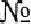 х. Островского О внесении изменений в постановление Администрации Истоминского сельского поселения от 12.11.2015 №378В целях приведения нормативного правового акта Администрации Истоминского сельского поселения в соответствие с федеральным законодательством, в соответствии с требованиями Федерального закона Российской Федерации от 30.12.2021 № 459-ФЗ «О внесении изменений в Федеральный закон «О защите населения и территорий от чрезвычайных ситуаций природного и техногенного характера».                                   ПОСТАНОВЛЯЮ:Внести изменения в постановление от 12.11.2015 года № 378 «О создании комиссии по предупреждению и ликвидации чрезвычайных ситуаций и обеспечению пожарной безопасности на территории Истоминского сельского поселения», согласно приложению № 1 к настоящему постановлению.     2. Настоящее постановление подлежит размещению на официальном    сайте Администрации Истоминского сельского поселения и опубликованию в периодическом печатном издании Истоминского сельского поселения «Вестник».     4. Контроль за исполнением настоящего постановления возложить на заместителя Главы Администрации Истоминского сельского поселения Аракелян И.С.Глава АдминистрацииИстоминского сельского поселения                                           Д.А. КудовбаПостановление вносит отдел по имущественным          и земельным отношениям, ЖКХ, благоустройству,                                                                                                 архитектуре и предпринимательству                                                                                        Приложение №1         к постановлению Администрации Истоминского сельского поселения от 23.05.2022 года № 112      Положениео комиссии по предупреждению и ликвидации чрезвычайных ситуаций и обеспечению пожарной безопасности на территории муниципального образования «Истоминское сельское поселение»1. Общие положения1.1. Комиссия по предупреждению и ликвидации чрезвычайных ситуаций и обеспечению пожарной безопасности «Истоминское сельское поселение» (далее — комиссия) является координационным органом, образованным для обеспечения согласованности действий администрации поселения, государственных и иных организаций в целях реализации единой государственной политики в области предупреждения и ликвидации чрезвычайных ситуаций природного и техногенного характера (далее — чрезвычайные ситуации), обеспечения пожарной безопасности, организации1.2. КЧС и ГБ руководствуется в своей деятельности Конституцией Российской Федерации, федеральными конституционными законами, федеральными законами, указами и распоряжениями Президента Российской Федерации, постановлениями и распоряжениями Правительства Российской Федерации, губернатора области, и настоящим Положением.1.3. Комиссия осуществляет свою деятельность под руководством главы администрации поселения.Постоянно действующим органом управления при комиссии (штабом) является - орган, специально уполномоченный решать задачи в области гражданской обороны и задачи по предупреждению и ликвидации чрезвычайных ситуаций (далее - штаб).1.5. Мероприятия по предупреждению и ликвидации ЧС финансируются из местного бюджета.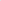 Порядок материального и технического обеспечения определяется администрацией поселения. Для финансирования мероприятий по предупреждению и ликвидации чрезвычайных ситуаций, обеспечению пожарной безопасности используются средства бюджета, а также могут использоваться отчисления страховых компаний, фонда защиты населения и территорий от чрезвычайных ситуаций.2. Основные задачи КЧС и ПБ        2.1 Основными задачами КЧС и ПБ являются:- разработка мер по реализации единой государственной политики в области предупреждения и ликвидации чрезвычайных ситуаций и обеспечения пожарной безопасности на территории и объектах поселения;- координация деятельности органов управления и сил поселения на территории поселения;- обеспечение согласованности действий сил и служб поселения при решении вопросов в области предупреждения и ликвидации чрезвычайных ситуаций и обеспечения пожарной безопасности;- контроль за созданием резервов финансовых и материальных средств для ликвидации ЧС на объектах экономики поселения, их учет;- рассмотрение вопросов об организации оповещения и информирования населения о чрезвычайных ситуациях и принятие решения о проведении эвакуационных мероприятий при угрозе возникновения или возникновении чрезвычайных ситуаций муниципального характера.З. Функции КЧС и ПБ3.1 КЧС и ПБ с целью выполнения возложенных на нее задач осуществляет следующие функции:- рассматривает в пределах своей компетенции вопросы в области предупреждения и ликвидации чрезвычайных ситуаций и обеспечения пожарной безопасности;-  вносит в установленном порядке главе поселения предложения по вопросам предупреждения и ликвидации чрезвычайных ситуаций и обеспечения пожарной безопасности на территории поселения;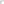 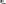 - разрабатывает предложения по совершенствованию нормативных правовых актов главы администрации поселения в области предупреждения и ликвидации чрезвычайных ситуаций и обеспечения пожарной безопасности;- рассматривает прогнозы чрезвычайных ситуаций на территории поселения, организует разработку и реализацию мер, направленных на предупреждение и ликвидацию чрезвычайных ситуаций, и обеспечение пожарной безопасности;           - руководит ликвидацией чрезвычайных ситуаций местного уровня;- принимает решения об отнесении возникших чрезвычайных ситуаций к чрезвычайным ситуациям муниципального характера, организует 
и осуществляет проведение эвакуационных мероприятий при угрозе возникновения или возникновении чрезвычайных ситуаций. Взаимодействует 
с эвакуационными органами Аксайского района по вопросам планирования 
и организации эвакуации населения, размещения эвакуированного населения 
и возвращения его после ликвидации чрезвычайных ситуаций и пожаров в места постоянного проживания.4. основные права КЧС и ПБ      4.1 КЧС и ПБ в пределах своей компетенции имеет право:     - запрашивать у надзорных органов необходимые материалы и информацию;      - заслушивать на своих заседаниях руководителей организаций и общественных объединений;     - привлекать для участия в своей работе представителей организаций и общественных объединений по согласованию с их руководителями;     - создавать рабочие группы из числа представителей заинтересованных организаций по направлениям деятельности комиссии, определять полномочия и порядок работы этих групп;5. Состав комиссии по ЧС5.1. Состав КЧС и ПБ утверждается постановлением главы администрации Истоминского сельского поселения.5.2. Комиссия возглавляется главой администрации Истоминского сельского поселения, являющимся ее председателем.5.3. Для работы в очаге чрезвычайной ситуации может создаваться и возглавлять работы на месте, оперативная группа КЧС и ПБ.6. Порядок работы КЧС и ПБ6.1. КЧС и ПБ осуществляет свою деятельность в соответствии с планом, принимаемым на заседании КЧС и ПБ и утверждаемым ее председателем.6.2. Заседания КЧС и ПБ проводятся по мере необходимости, но не реже одного раза в квартал.6.3 Подготовка материалов к заседанию комиссии осуществляется членами КЧС, в ведении которых находятся вопросы повестки дня.6.4. Материалы должны быть представлены секретарю КЧС не позднее З дней до проведения заседания.6.5. Заседания КЧС проводит председатель или по его поручению один из его заместителей.6.6. Заседание КЧС считается правомочным, если на нем присутствуют не менее половины ее членов.6.7. Члены КЧС принимают участие в ее заседаниях без права замены. В случае отсутствия члена КЧС на заседании он имеет право представить свое мнение по рассматриваемым вопросам в письменной форме.6.8. Решения КЧС принимаются простым большинством голосов присутствующих на заседании членов КЧС. В случае равенства голосов решающим является голос председателя КЧС.6.9. Решения КЧС оформляются в виде протоколов, которые подписываются председателем КЧС или его заместителем, председательствующим на заседании, а при необходимости - в виде проектов распоряжений и постановлений главы администрации 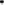 6.10. Оповещение членов КЧС при возникновении аварий, катастроф или стихийных бедствий осуществляется по решению председателя КЧС (его заместителей) через посыльных по специально разработанным схемам.6.11. Представление отчетов и донесений в вышестоящие комиссии по ЧС осуществляется в сроки и объемах, определяемых табелем срочных донесений.6.12. Подготовка проектов отчетов и донесений возлагается на секретаря КЧС.7. Порядок работы штаба.7.1. В режиме повседневной деятельности штаб выполняет следующие функции:- обеспечение работы комиссии;- осуществление контроля обеспечения необходимо достаточного уровня безопасности объектов;- всесторонняя оценка возможных чрезвычайных ситуаций и прогноз их развития.7.2. При возникновении чрезвычайной ситуации штаб преобразуется в оперативный штаб по ликвидации чрезвычайной ситуации (далее - оперативный штаб).7.3. Председатель комиссии осуществляет руководство по вопросам ликвидации чрезвычайной ситуации через оперативный штаб.7.4. Штаб возглавляется главой Администрации поселения.8. Режимы функционирования КЧС8.1. Порядок функционирования КЧС вводится ее председателем и осуществляется в режимах:-  режим повседневной деятельности; - режим повышенной готовности; - режим чрезвычайной ситуации.8.2. В режиме повседневной деятельности работа КЧС организуется на основании годового плана работы. По мере необходимости проводятся заседания комиссии, которые оформляются протоколом. Мероприятия, проводимые КЧС, направлены на:-  осуществление наблюдения за состоянием окружающей природной среды, обстановкой на потенциально опасных объектах и прилегающих к ним территориях; - планирование и выполнение мероприятий по предупреждению ЧС, обеспечению безопасности и защиты населения, сокращению возможных потерь и ущерба, а также по повышению устойчивости функционирования объектов экономики в чрезвычайных ситуациях; - совершенствование подготовки органов управления, сил и средств звена ТП РСЧС к действиям при чрезвычайных ситуациях, организация подготовки населения способам защиты и действиям в ЧС; - контроль за созданием и восполнением резервов финансовых и материальных ресурсов для ликвидации ЧС;8.3. В режиме повышенной готовности проводится оповещение и сбор КЧС, оценивается обстановка, заслушиваются предложения, принимается решение по сложившейся обстановке и доводится до исполнителей. Дополнительно проводится:- формирование (при необходимости) оперативной группы для выявления причин ухудшения обстановки непосредственно в районе бедствия, выработке предложений по ее нормализации; - организуется круглосуточное дежурство руководящего состава КЧС (при необходимости); - усиление наблюдения за состоянием окружающей среды, обстановки на потенциально опасных объектах и прилегающих к ним территориях, прогнозирование возможности возникновения ЧС и их масштабов; - принятие мер по защите населения и окружающей среды, обеспечению устойчивого функционирования объектов; - приведение в состояние готовности сил и средств для ликвидации ЧС, уточнение планов их действий и выдвижения (при необходимости) в район предполагаемой ЧС; - развертывание и подготовка к работе ПУ (ЗПУ).8.4. В режиме чрезвычайной ситуации проводится оповещение и сбор КЧС, на место ЧС высылается оперативная группа, оценивается обстановка, заслушиваются предложения по сложившейся обстановке, принимается решение и доводится до исполнителей. Мероприятия, проводимые КЧС в режиме чрезвычайной ситуации, направлены на:- организацию защиты населения;- определению границ зоны ЧС;- организацию ликвидации ЧС; - организацию работ по обеспечению устойчивого функционирования объектов экономики, первоочередному жизнеобеспечению пострадавшего населения; - осуществление непрерывного наблюдения за состоянием окружающей среды в зоне ЧС, за обстановкой на аварийных объектах и прилегающих к ним территориях.Глава АдминистрацииИстоминского сельского поселения                                           Д.А. КудовбаКод бюджетной классификации Российской ФедерацииНаименование2022 год2022 год2023 год2024 год2024 год12344455501 00 00 00 00 0000 000ИСТОЧНИКИ ВНУТРЕННЕГО ФИНАНСИРОВАНИЯ ДЕФИЦИТОВ БЮДЖЕТОВ3 182,30,00,00,00,00,001 05 00 00 00 0000 000Изменение остатков средств на счетах по учету средств бюджетов3 182,30,00,00,00,00,001 05 00 00 00 0000 500Увеличение остатков средств бюджетов25 494,621 246,121 246,126 835,326 835,326 835,301 05 02 00 00 0000 500Увеличение прочих остатков средств бюджетов25 494,621 246,121 246,126 835,326 835,326 835,301 05 02 01 00 0000 510Увеличение прочих остатков денежных средств бюджетов25 494,621 246,121 246,126 835,326 835,326 835,301 05 02 01 10 0000 510Увеличение прочих остатков денежных средств бюджетов сельских поселений25 494,621 246,121 246,126 835,326 835,326 835,301 05 00 00 00 0000 600Уменьшение остатков средств бюджетов28 676,921 246,121 246,126 835,326 835,326 835,301 05 02 00 00 0000 600Уменьшение прочих остатков средств бюджетов28 676,921 246,121 246,126 835,326 835,326 835,301 05 02 01 00 0000 610Уменьшение прочих остатков денежных средств бюджетов28 676,921 246,121 246,126 835,326 835,326 835,301 05 02 01 10 0000 610Уменьшение прочих остатков денежных средств бюджетов сельских поселений28 676,921 246,121 246,126 835,326 835,326 835,3«Приложение 3к Решению Собрания депутатов Истоминского сельского поселения «О бюджете Истоминскогосельского поселения Аксайского района на 2021 год и на плановый период 2022-2023 годов»«Приложение 3к Решению Собрания депутатов Истоминского сельского поселения «О бюджете Истоминскогосельского поселения Аксайского района на 2021 год и на плановый период 2022-2023 годов»«Приложение 3к Решению Собрания депутатов Истоминского сельского поселения «О бюджете Истоминскогосельского поселения Аксайского района на 2021 год и на плановый период 2022-2023 годов»«Приложение 3к Решению Собрания депутатов Истоминского сельского поселения «О бюджете Истоминскогосельского поселения Аксайского района на 2021 год и на плановый период 2022-2023 годов»«Приложение 3к Решению Собрания депутатов Истоминского сельского поселения «О бюджете Истоминскогосельского поселения Аксайского района на 2021 год и на плановый период 2022-2023 годов»«Приложение 3к Решению Собрания депутатов Истоминского сельского поселения «О бюджете Истоминскогосельского поселения Аксайского района на 2021 год и на плановый период 2022-2023 годов»«Приложение 3к Решению Собрания депутатов Истоминского сельского поселения «О бюджете Истоминскогосельского поселения Аксайского района на 2021 год и на плановый период 2022-2023 годов»«Приложение 3к Решению Собрания депутатов Истоминского сельского поселения «О бюджете Истоминскогосельского поселения Аксайского района на 2021 год и на плановый период 2022-2023 годов»«Приложение 3к Решению Собрания депутатов Истоминского сельского поселения «О бюджете Истоминскогосельского поселения Аксайского района на 2021 год и на плановый период 2022-2023 годов»Распределение бюджетных ассигнований по разделам, подразделам, целевым статьям (муниципальных программам Истоминского сельского поселения и непрограммным направлениям деятельности), группам и подгруппам видов расходов классификации расходов бюджетов на 2022 год и на плановый период 2023 и 2024 годовРаспределение бюджетных ассигнований по разделам, подразделам, целевым статьям (муниципальных программам Истоминского сельского поселения и непрограммным направлениям деятельности), группам и подгруппам видов расходов классификации расходов бюджетов на 2022 год и на плановый период 2023 и 2024 годовРаспределение бюджетных ассигнований по разделам, подразделам, целевым статьям (муниципальных программам Истоминского сельского поселения и непрограммным направлениям деятельности), группам и подгруппам видов расходов классификации расходов бюджетов на 2022 год и на плановый период 2023 и 2024 годовРаспределение бюджетных ассигнований по разделам, подразделам, целевым статьям (муниципальных программам Истоминского сельского поселения и непрограммным направлениям деятельности), группам и подгруппам видов расходов классификации расходов бюджетов на 2022 год и на плановый период 2023 и 2024 годовРаспределение бюджетных ассигнований по разделам, подразделам, целевым статьям (муниципальных программам Истоминского сельского поселения и непрограммным направлениям деятельности), группам и подгруппам видов расходов классификации расходов бюджетов на 2022 год и на плановый период 2023 и 2024 годовРаспределение бюджетных ассигнований по разделам, подразделам, целевым статьям (муниципальных программам Истоминского сельского поселения и непрограммным направлениям деятельности), группам и подгруппам видов расходов классификации расходов бюджетов на 2022 год и на плановый период 2023 и 2024 годовРаспределение бюджетных ассигнований по разделам, подразделам, целевым статьям (муниципальных программам Истоминского сельского поселения и непрограммным направлениям деятельности), группам и подгруппам видов расходов классификации расходов бюджетов на 2022 год и на плановый период 2023 и 2024 годовРаспределение бюджетных ассигнований по разделам, подразделам, целевым статьям (муниципальных программам Истоминского сельского поселения и непрограммным направлениям деятельности), группам и подгруппам видов расходов классификации расходов бюджетов на 2022 год и на плановый период 2023 и 2024 годовРаспределение бюджетных ассигнований по разделам, подразделам, целевым статьям (муниципальных программам Истоминского сельского поселения и непрограммным направлениям деятельности), группам и подгруппам видов расходов классификации расходов бюджетов на 2022 год и на плановый период 2023 и 2024 годовРаспределение бюджетных ассигнований по разделам, подразделам, целевым статьям (муниципальных программам Истоминского сельского поселения и непрограммным направлениям деятельности), группам и подгруппам видов расходов классификации расходов бюджетов на 2022 год и на плановый период 2023 и 2024 годовРаспределение бюджетных ассигнований по разделам, подразделам, целевым статьям (муниципальных программам Истоминского сельского поселения и непрограммным направлениям деятельности), группам и подгруппам видов расходов классификации расходов бюджетов на 2022 год и на плановый период 2023 и 2024 годов(тыс. рублей)(тыс. рублей)(тыс. рублей)(тыс. рублей)(тыс. рублей)(тыс. рублей)(тыс. рублей)(тыс. рублей)(тыс. рублей)(тыс. рублей)(тыс. рублей)НаименованиеНаименованиеРзПРЦСРВР2022 год2023 год2023 год2024 год2024 год12345667788ВСЕГО28 676,928 676,921 246,121 246,126 835,326 835,3ОБЩЕГОСУДАРСТВЕННЫЕ ВОПРОСЫ01009 865,59 865,57 817,87 817,88 023,48 023,4Функционирование Правительства Российской Федерации, высших исполнительных органов государственной власти субъектов Российской Федерации, местных администраций01049 302,09 302,07 264,77 264,77 048,57 048,5Мероприятия по созданию и развитию информационной инфраструктуры, защиты информации в рамках подпрограммы «Развитие информационных технологий» муниципальной программы Истоминского сельского поселения «Информационное общество» (Иные закупки товаров, работ и услуг для обеспечения государственных (муниципальных) нужд)010412 1 00 24250240470,5470,5            30,6            30,640,640,6Расходы на выплаты по оплате труда работников органов местного самоуправления муниципального образования «Истоминское сельское поселение» в рамках обеспечения деятельности Администрации Истоминского сельского поселения (Расходы на выплаты персоналу государственных (муниципальных) органов)010489 1 00 001101207 742,57 742,56 990,96 990,96 990,96 990,9Расходы на обеспечение функций органов местного самоуправления муниципального образования «Истоминское сельское поселение в рамках обеспечения деятельности Администрации Истоминского сельского поселения (Иные закупки товаров, работ и услуг для обеспечения государственных (муниципальных) нужд)010489 1 00 001902401 088,81 088,8             243,0             243,016,816,8Субвенция на осуществление полномочий по определению в соответствии с частью 1 статьи 11.2 Областного закона от 25 октября 2002 года № 273-ЗС «Об административных правонарушениях» перечня должностных лиц, уполномоченных составлять протоколы об административных правонарушениях, по иным непрограммным мероприятиям в рамках обеспечения деятельности Администрации Истоминского сельского поселения (Иные закупки товаров, работ и услуг для обеспечения государственных (муниципальных) нужд)010489 9 00 723902400,20,20,20,20,20,2Обеспечение деятельности финансовых, налоговых и таможенных органов и органов финансового (финансово-бюджетного) надзора010623,423,424,324,325,325,3Расходы на осуществление переданных полномочий Контрольно-счетной палате Аксайского района контрольно-счетного органа Истоминского сельского поселения по осуществлению внешнего финансового контроля по иным непрограммным мероприятиям в рамках реализация функций иных органов местного самоуправления муниципального образования «Истоминского сельского поселения (Иные межбюджетные трансферты))010699 9 00 8992054023,423,424,324,325,325,3Резервные фонды0111Резервный фонд Администрации Истоминского сельского поселения по иным непрограммным мероприятиям в рамках обеспечения деятельности Администрации Истоминского сельского поселения (Резервные средства)01118990090130870325,6325,60,00,00,00,0Другие общегосударственные вопросы0113           214,5           214,5528,8528,8949,6949,6Мероприятия по обеспечению содержания муниципального имущества в рамках подпрограммы «Создание условий для обеспечения выполнения органами местного самоуправления своих полномочий» муниципальной программы Истоминского сельского поселения «Управление имуществом» (Иные закупки товаров, работ и услуг для обеспечения государственных (муниципальных) нужд)011307 2 00 24210240          11,5          11,50,00,00,00,0Реализация направления расходов в рамках обеспечения деятельности Администрации Истоминского сельского поселения (Уплата налогов, сборов и иных платежей)011389 1 00 99990850           203,0           203,073,473,473,473,4Условно утвержденные расходы по иным непрограммным мероприятиям в рамках обеспечения деятельности Администрации Истоминского сельского поселения (Специальные расходы)011389 9 00 901108800,00,0455,4455,4876,2876,2НАЦИОНАЛЬНАЯ ОБОРОНА0200241,7241,7249,3249,3257,6257,6Мобилизационная и вневойсковая подготовка0203241,7241,7249,3249,3257,6257,6Расходы на осуществление первичного воинского учета на территориях, где отсутствуют военные комиссариаты по иным непрограммным мероприятиям в рамках обеспечения деятельности Администрации Истоминского сельского поселения (Расходы на выплаты персоналу государственных (муниципальных) органов)020389 9 00 51180120241,7241,7249,3249,3257,6257,6НАЦИОНАЛЬНАЯ БЕЗОПАСНОСТЬ И ПРАВООХРАНИТЕЛЬНАЯ ДЕЯТЕЛЬНОСТЬ03001 322,21 322,21 376,21 376,21 432,31 432,3Защита населения и территории от чрезвычайных ситуаций природного и техногенного характера, пожарная безопасность03101 322,21 322,21 376,21 376,21 432,31 432,3Иные межбюджетные трансферты на исполнение полномочий по обеспечению первичных мер пожарной безопасности в границах населенных пунктов поселения в части принятия мер по локализации пожара и спасению людей и имущества до прибытия подразделений Государственной противопожарной службы                                                                                                                  в рамках подпрограммы «Противопожарная безопасность» муниципальной программы Истоминского сельского поселения «Защита населения и территории от чрезвычайных ситуаций, обеспечение пожарной безопасности и безопасности людей на водных объектах» (Иные межбюджетные трансферты)031001 1 00 890205401 322,21 322,21 376,21 376,21 432,31 432,3НАЦИОНАЛЬНАЯ ЭКОНОМИКА04002 487,72 487,72 554,62 554,68 826,68 826,6 Дорожное хозяйство (дорожные фонды)04092 437,72 437,72 504,62 504,68 776,68 776,6Расходов на ремонт и содержание автомобильных дорог общего пользования Аксайского района и искусственных сооружений на них в рамках подпрограммы «Развитие транспортной инфраструктуры» муниципальной программы Истоминского сельского поселения «Развитие транспортной системы» (Иные закупки товаров, работ и услуг для обеспечения государственных (муниципальных) нужд)040904 1 00 242302402 437,72 437,72 504,62 504,6 2 609,2 2 609,2Расходы на финансовое обеспечение дорожной деятельности в рамках реализации национального проекта «Безопасные и качественные автомобильные дороги» (Расходы на капитальный ремонт муниципальных объектов транспортной инфраструктуры) в рамках подпрограммы «Развитие транспортной инфраструктуры» муниципальной программы Истоминского сельского поселения «Развитие транспортной системы» (Иные закупки товаров, работ и услуг для обеспечения государственных (муниципальных) нужд)040904 1  R1 S34602400,00,00,00,06 167,46 167,4ДРУГИЕ ВОПРОСЫ В ОБЛАСТИ НАЦИОНАЛЬНОЙ ЭКОНОМИКИ041250,050,050,050,050,050,0Расходы на осуществление полномочий по муниципальному земельному контролю по иным непрограммным мероприятиям в рамках обеспечения деятельности Администрации Истоминского сельского поселения (Фонд оплаты труда государственных (муниципальных) органов)041289 9 00 2451012025,025,025,025,025,025,0Расходы на осуществление полномочий в случаях, предусмотренных Градостроительным Кодексом Российской Федерации, осмотр зданий, сооружений и выдачи рекомендаций об устранении выявленных в ходе таких осмотров нарушений по иным непрограммным мероприятиям в рамках обеспечения деятельности Администрации Истоминского сельского поселения (Фонд оплаты труда государственных (муниципальных) органов)041289 9 00 2453012012,512,512,512,512,512,5Расходы на осуществление полномочий на осуществление иных полномочий органов местного самоуправления в соответствии с жилищным законодательством по иным непрограммным мероприятиям в рамках обеспечения деятельности Администрации Истоминского сельского поселения (Фонд оплаты труда государственных (муниципальных) органов)041289 9 002454012012,512,512,512,512,512,5ЖИЛИЩНО-КОММУНАЛЬНОЕ ХОЗЯЙСТВО05004336,04336,02 284,32 284,32 654,02 654,0Жилищное хозяйство050119,419,419,419,419,419,4Расходы на уплату взносов на капитальный ремонт общего имущества многоквартирных домов по помещениям, находящимся в собственности Истоминского сельского поселения, в рамках подпрограммы «Развитие жилищного хозяйства в поселении» муниципальной программы Истоминского сельского поселения «Обеспечение качественными жилищно-коммунальными услугами населения» (Иные закупки товаров, работ и услуг для обеспечения государственных (муниципальных) нужд)050103 1 00 2410024019,419,419,419,419,419,4Коммунальное хозяйство05021219,71219,7307,2307,2324,2324,2Мероприятия по содержанию и ремонту объектов жилищно-коммунального хозяйства в рамках подпрограммы «Создание условий для обеспечения бесперебойности и роста качества жилищно-коммунальных услуг на территории поселения» муниципальной программы Истоминского сельского поселения «Обеспечение качественными жилищно-коммунальными услугами населения» (Иные закупки товаров, работ и услуг для обеспечения государственных (муниципальных) нужд)050203 2 0024110240716,9716,944,444,461,461,4Расходы на возмещение предприятиям жилищно-коммунального хозяйства части платы граждан за коммунальные услуги в рамках подпрограммы «Создание условий для обеспечения бесперебойности и роста качества жилищно-коммунальных услуг на территории поселения» муниципальной программы Истоминского сельского поселения «Обеспечение качественными жилищно-коммунальными услугами населения» (Субсидии юридическим лицам (кроме некоммерческих организаций), индивидуальным предпринимателям, физическим лицам - производителям товаров, работ, услуг)050203 2 00 S3660810262,8262,8262,8262,8262,8262,8Расходы на осуществление полномочий по созданию и содержанию мест(площадок) накопления твердых коммунальных отходов, определения схемы размещения мест(площадок)накопления твердых коммунальных отходов в части полномочий, установленных законодательством РФ в рамках подпрограммы « Формирование комплексной системы управления отходами на территории поселения" муниципальной программы Истоминского сельского поселения "Охрана окружающей среды и рационального природопользования"(Иные закупки товаров, работ и услуг для обеспечения государственных (муниципальных) нужд)050217 2 00 24560 240240,0240,00,00,00,00,0Благоустройство05033 077,83 077,81 940,71 940,72 293,42 293,4Расходы на содержание сетей уличного освещения в рамках подпрограммы «Развитие и содержание уличного освещения поселения» муниципальной программы Истоминского сельского поселения «Комплексное благоустройство территории поселения» (Иные закупки товаров, работ и услуг для обеспечения государственных (муниципальных) нужд)050314 1 00 242902402 311,82 311,81 687,31 687,31 697,41 697,4Мероприятия по благоустройству территории поселения в рамках подпрограммы «Озеленение и благоустройство территории поселения» муниципальной программы Истоминского сельского поселения «Комплексное благоустройство территории поселения» (Иные закупки товаров, работ и услуг для обеспечения государственных (муниципальных) нужд)050314 200 24300240756,0756,038,338,3                38,3                38,3Мероприятия по содержанию муниципальных кладбищ в рамках подпрограммы «Благоустройство муниципальных кладбищ поселения» муниципальной программы Истоминского сельского поселения «Комплексное благоустройство территории поселения» (Иные закупки товаров, работ и услуг для обеспечения государственных (муниципальных) нужд)050314 3 00 2431024010,010,0203,4203,4546,0546,0Мероприятия по формированию комплексной системы управления отходами на территории поселения в рамках подпрограммы «Формирование комплексной системы управления отходами на территории поселения» муниципальной программы Истоминского сельского поселения «Охрана окружающей среды и рациональное природопользование» ((Иные закупки товаров, работ и услуг для обеспечения государственных (муниципальных) нужд)050317 2 00 243502400,00,011,711,711,711,7Другие вопросы в области жилищно-коммунального хозяйства050519,119,117,017,017,017,0Расходы на сопровождение программного обеспечения «Информационно-аналитическая база данных жилищно-коммунального хозяйства Ростовской области» в рамках подпрограммы «Развитие жилищного хозяйства в поселении» муниципальной программы Истоминского сельского поселения «Обеспечение качественными жилищно-коммунальными услугами населения» (Иные закупки товаров, работ и услуг для обеспечения государственных (муниципальных) нужд)050503 1 00 2409024019,119,117,017,017,017,0ОБРАЗОВАНИЕ070060,060,010,010,010,010,0Профессиональная подготовка, переподготовка и повышение квалификации070560,060,010,010,010,010,0Обеспечение дополнительного кадрового образования лиц, замещающих должности муниципальной службы и сотрудников, включенных в кадровый резерв муниципальной службы в рамках подпрограммы «Развитие муниципального управления и муниципальной службы» муниципальной программы Истоминского сельского поселения «Развитие муниципальной службы» (Иные закупки товаров, работ и услуг для обеспечения государственных (муниципальных) нужд)0705061002415024060,060,010,010,010,010,0КУЛЬТУРА, КИНЕМАТОГРАФИЯ08008 076,48 076,46 818,96 818,95 496,45 496,4Культура08018 076,48 076,46 818,96 818,95 496,45 496,4Расходы на обеспечение деятельности (оказание услуг) муниципальных бюджетных учреждений муниципального образования Истоминского сельского поселения в рамках подпрограммы «Сельские дома культуры» муниципальной программы Истоминского сельского поселения «Культура» (Субсидии бюджетным учреждениям)080102 1 00 005906106 826,86 826,86 818,96 818,95 496,45 496,4Мероприятия по организации и проведению независимой оценки качества на оказание услуг организации в сфере культуры в рамках подпрограммы «Сельские дома культуры» муниципальной программы Истоминского сельского поселения «Культура» » (Иные закупки товаров, работ и услуг для обеспечения государственных (муниципальных) нужд)080102 1 00 2441024012,012,00,00,00,00,0Мероприятия  по капитальному ремонту памятников ВОВ в рамках подпрограммы "Развитие культуры. Памятники" муниципальной программы "Культура" (Иные закупки товаров, работ и услуг для обеспечения государственных (муниципальных) нужд)080102 3 00 2463024019,019,00,00,00,00,0Расходы на реализацию целевой программы "Увековечение памяти погибших при защите Отечества на 2019-2024 годы " в рамках подпрограммы "Развитие культуры. Памятники" муниципальной программы "Культура" (Иные закупки товаров, работ и услуг для обеспечения государственных (муниципальных) нужд)080102 3 00 L29902401 224,71 224,70,00,00,00,0Основное мероприятие антитеррористическая защищённость объектов в рамках подпрограммы «Профилактика правонарушений, экстремизма и терроризма» муниципальной программы Истоминского сельского поселения «Обеспечение общественного порядка и противодействие преступности» (Субсидии бюджетным учреждениям на иные цели)080111 2 00 24650612125,0125,00,00,00,00,0СОЦИАЛЬНАЯ ПОЛИТИКА1000352,2352,2100,0100,0100,0100,0Пенсионное обеспечение1001352,2352,2100,0100,0100,0100,0Выплаты государственной пенсии за выслугу лет в рамках подпрограммы «Социальная поддержка отдельных категорий граждан» муниципальной программы Истоминского сельского поселения «Социальная поддержка граждан» (Публичные нормативные социальные выплаты гражданам)100118 1 00 24360310352,2352,2100,0100,0100,0100,0ФИЗИЧЕСКАЯ КУЛЬТУРА И СПОРТ11001 804,11 804,135,035,035,035,0Массовый спорт11021 804,11 804,135,035,035,035,0Мероприятия по обеспечению содержания имущества в рамках подпрограммы «Развитие физической культуры и массового спорта» муниципальной программы Истоминского сельского поселения «Развитие физической культуры и спорта» (Иные закупки товаров, работ и услуг для обеспечения государственных (муниципальных) нужд)110205 1 00 241402400,00,0               10,0               10,010,010,0Расходы на реализацию проектов инициативного бюджетирования в рамках подпрограммы "Развитие физической культуры и массового спорта" муниципальной программы "Развитие физической культуры и спорта» (Иные закупки товаров, работ и услуг для обеспечения государственных (муниципальных) нужд)110205 1 00 24620240149,2149,20,00,00,00,0Расходы на реализацию инициативных проектов в рамках подпрограммы "Развитие физической культуры и массового спорта" муниципальной программы "Развитие физической культуры и спорта» (Иные закупки товаров, работ и услуг для обеспечения государственных (муниципальных) нужд)11 0205 1 00 74640240 1 654,9 1 654,90,00,00,00,0Ведомственная структура расходовбюджета Истоминского сельского поселения на 2022 год и на плановый период 2023 и 2024 годовВедомственная структура расходовбюджета Истоминского сельского поселения на 2022 год и на плановый период 2023 и 2024 годовВедомственная структура расходовбюджета Истоминского сельского поселения на 2022 год и на плановый период 2023 и 2024 годовВедомственная структура расходовбюджета Истоминского сельского поселения на 2022 год и на плановый период 2023 и 2024 годовВедомственная структура расходовбюджета Истоминского сельского поселения на 2022 год и на плановый период 2023 и 2024 годовВедомственная структура расходовбюджета Истоминского сельского поселения на 2022 год и на плановый период 2023 и 2024 годовВедомственная структура расходовбюджета Истоминского сельского поселения на 2022 год и на плановый период 2023 и 2024 годовВедомственная структура расходовбюджета Истоминского сельского поселения на 2022 год и на плановый период 2023 и 2024 годовВедомственная структура расходовбюджета Истоминского сельского поселения на 2022 год и на плановый период 2023 и 2024 годовВедомственная структура расходовбюджета Истоминского сельского поселения на 2022 год и на плановый период 2023 и 2024 годовВедомственная структура расходовбюджета Истоминского сельского поселения на 2022 год и на плановый период 2023 и 2024 годовВедомственная структура расходовбюджета Истоминского сельского поселения на 2022 год и на плановый период 2023 и 2024 годовВедомственная структура расходовбюджета Истоминского сельского поселения на 2022 год и на плановый период 2023 и 2024 годовВедомственная структура расходовбюджета Истоминского сельского поселения на 2022 год и на плановый период 2023 и 2024 годовВедомственная структура расходовбюджета Истоминского сельского поселения на 2022 год и на плановый период 2023 и 2024 годовВедомственная структура расходовбюджета Истоминского сельского поселения на 2022 год и на плановый период 2023 и 2024 годовВедомственная структура расходовбюджета Истоминского сельского поселения на 2022 год и на плановый период 2023 и 2024 годовВедомственная структура расходовбюджета Истоминского сельского поселения на 2022 год и на плановый период 2023 и 2024 годов(тыс. рублей)(тыс. рублей)(тыс. рублей)(тыс. рублей)(тыс. рублей)(тыс. рублей)(тыс. рублей)(тыс. рублей)(тыс. рублей)(тыс. рублей)(тыс. рублей)(тыс. рублей)(тыс. рублей)(тыс. рублей)(тыс. рублей)(тыс. рублей)(тыс. рублей)(тыс. рублей)НаименованиеНаименованиеМинМинРзРзПРПРЦСРЦСРЦСРВР2022 год2022 год2023 год2023 год2024 год2024 год112233445666778899ВСЕГОВСЕГО95195128676,928676,921 246,121 246,126 835,326 835,3Мероприятия по созданию и развитию информационной инфраструктуры, защиты информации в рамках подпрограммы «Развитие информационных технологий» муниципальной программы Истоминского сельского поселения «Информационное общество» (Иные закупки товаров, работ и услуг для обеспечения государственных (муниципальных) нужд)Мероприятия по созданию и развитию информационной инфраструктуры, защиты информации в рамках подпрограммы «Развитие информационных технологий» муниципальной программы Истоминского сельского поселения «Информационное общество» (Иные закупки товаров, работ и услуг для обеспечения государственных (муниципальных) нужд)9519510101040412 1 00 2425012 1 00 24250240240470,5470,530,630,640,640,6Расходы на выплаты по оплате труда работников органов местного самоуправления муниципального образования «Истоминское сельское поселение» в рамках обеспечения деятельности Администрации Истоминского сельского поселения (Расходы на выплаты персоналу государственных (муниципальных) органов)Расходы на выплаты по оплате труда работников органов местного самоуправления муниципального образования «Истоминское сельское поселение» в рамках обеспечения деятельности Администрации Истоминского сельского поселения (Расходы на выплаты персоналу государственных (муниципальных) органов)9519510101040489 1 00 0011089 1 00 001101201207 742,57 742,56 990,96 990,96 990,96 990,9Расходы на обеспечение функций органов местного самоуправления муниципального образования «Истоминское сельское поселение в рамках обеспечения деятельности Администрации Истоминского сельского поселения (Иные закупки товаров, работ и услуг для обеспечения государственных (муниципальных) нужд)Расходы на обеспечение функций органов местного самоуправления муниципального образования «Истоминское сельское поселение в рамках обеспечения деятельности Администрации Истоминского сельского поселения (Иные закупки товаров, работ и услуг для обеспечения государственных (муниципальных) нужд)9519510101040489 1 00 0019089 1 00 001902402401 088,81 088,8              243,0              243,016,816,8Субвенция на осуществление полномочий по определению в соответствии с частью 1 статьи 11.2 Областного закона от 25 октября 2002 года № 273-ЗС «Об административных правонарушениях» перечня должностных лиц, уполномоченных составлять протоколы об административных правонарушениях, по иным непрограммным мероприятиям в рамках обеспечения деятельности Администрации Истоминского сельского поселения (Иные закупки товаров, работ и услуг для обеспечения государственных (муниципальных) нужд)Субвенция на осуществление полномочий по определению в соответствии с частью 1 статьи 11.2 Областного закона от 25 октября 2002 года № 273-ЗС «Об административных правонарушениях» перечня должностных лиц, уполномоченных составлять протоколы об административных правонарушениях, по иным непрограммным мероприятиям в рамках обеспечения деятельности Администрации Истоминского сельского поселения (Иные закупки товаров, работ и услуг для обеспечения государственных (муниципальных) нужд)9519510101040489 9 00 7239089 9 00 723902402400,20,20,20,20,20,2Расходы на осуществление переданных полномочий Контрольно-счетной палате Аксайского района контрольно-счетного органа Истоминского сельского поселения по осуществлению внешнего финансового контроля по иным непрограммным мероприятиям в рамках реализация функций иных органов местного самоуправления муниципального образования «Истоминского сельского поселения (Иные межбюджетные трансферты))Расходы на осуществление переданных полномочий Контрольно-счетной палате Аксайского района контрольно-счетного органа Истоминского сельского поселения по осуществлению внешнего финансового контроля по иным непрограммным мероприятиям в рамках реализация функций иных органов местного самоуправления муниципального образования «Истоминского сельского поселения (Иные межбюджетные трансферты))9519510101060699 9 00 8992099 9 00 8992054054023,423,424,324,325,325,3Резервный фонд Администрации Истоминского сельского поселения по иным непрограммным мероприятиям в рамках обеспечения деятельности Администрации Истоминского сельского поселения (Резервные средства)Резервный фонд Администрации Истоминского сельского поселения по иным непрограммным мероприятиям в рамках обеспечения деятельности Администрации Истоминского сельского поселения (Резервные средства)9519510101111189 9 00 9013089 9 00 90130870870325,6325,60,00,00,00,0Мероприятия по обеспечению содержания муниципального имущества в рамках подпрограммы «Создание условий для обеспечения выполнения органами местного самоуправления своих полномочий» муниципальной программы Истоминского сельского поселения «Управление имуществом» (Иные закупки товаров, работ и услуг для обеспечения государственных (муниципальных) нужд)Мероприятия по обеспечению содержания муниципального имущества в рамках подпрограммы «Создание условий для обеспечения выполнения органами местного самоуправления своих полномочий» муниципальной программы Истоминского сельского поселения «Управление имуществом» (Иные закупки товаров, работ и услуг для обеспечения государственных (муниципальных) нужд)9519510101131307 2 00 2421007 2 00 2421024024011,511,50,00,00,00,0Реализация направления расходов в рамках обеспечения деятельности Администрации Истоминского сельского поселения (Уплата налогов, сборов и иных платежей)Реализация направления расходов в рамках обеспечения деятельности Администрации Истоминского сельского поселения (Уплата налогов, сборов и иных платежей)9519510101131389 1 00 9999089 1 00 99990850850           203,0           203,073,473,473,473,4Условно утвержденные расходы по иным непрограммным мероприятиям в рамках обеспечения деятельности Администрации Истоминского сельского поселения (Специальные расходы)Условно утвержденные расходы по иным непрограммным мероприятиям в рамках обеспечения деятельности Администрации Истоминского сельского поселения (Специальные расходы)9519510101131389 9 00 9011089 9 00 901108808800,00,0455,4455,4876,2876,2Расходы на осуществление первичного воинского учета на территориях, где отсутствуют военные комиссариаты по иным непрограммным мероприятиям в рамках обеспечения деятельности Администрации Истоминского сельского поселения (Расходы на выплаты персоналу государственных (муниципальных) органов)Расходы на осуществление первичного воинского учета на территориях, где отсутствуют военные комиссариаты по иным непрограммным мероприятиям в рамках обеспечения деятельности Администрации Истоминского сельского поселения (Расходы на выплаты персоналу государственных (муниципальных) органов)9519510202030389 9 00 5118089 9 00 51180120120241,7241,7249,3249,3257,6257,6Иные межбюджетные трансферты на исполнение полномочий по обеспечению первичных мер пожарной безопасности в границах населенных пунктов поселения в части принятия мер по локализации пожара и спасению людей и имущества до прибытия подразделений Государственной противопожарной службы                                                                                                                  в рамках подпрограммы «Противопожарная безопасность» муниципальной программы Истоминского сельского поселения «Защита населения и территории от чрезвычайных ситуаций, обеспечение пожарной безопасности и безопасности людей на водных объектах» (Иные межбюджетные трансферты)Иные межбюджетные трансферты на исполнение полномочий по обеспечению первичных мер пожарной безопасности в границах населенных пунктов поселения в части принятия мер по локализации пожара и спасению людей и имущества до прибытия подразделений Государственной противопожарной службы                                                                                                                  в рамках подпрограммы «Противопожарная безопасность» муниципальной программы Истоминского сельского поселения «Защита населения и территории от чрезвычайных ситуаций, обеспечение пожарной безопасности и безопасности людей на водных объектах» (Иные межбюджетные трансферты)9519510303101001 1 00 8902001 1 00 890205405401 322,21 322,21 376,21 376,21 432,31 432,3Расходов на ремонт и содержание автомобильных дорог общего пользования Аксайского района и искусственных сооружений на них в рамках подпрограммы «Развитие транспортной инфраструктуры» муниципальной программы Истоминского сельского поселения «Развитие транспортной системы» (Иные закупки товаров, работ и услуг для обеспечения государственных (муниципальных) нужд)Расходов на ремонт и содержание автомобильных дорог общего пользования Аксайского района и искусственных сооружений на них в рамках подпрограммы «Развитие транспортной инфраструктуры» муниципальной программы Истоминского сельского поселения «Развитие транспортной системы» (Иные закупки товаров, работ и услуг для обеспечения государственных (муниципальных) нужд)9519510404090904 1 00 2423004 1 00 242302402402 437,72 437,72 504,62 504,62 609,22 609,2Расходы на финансовое обеспечение дорожной деятельности в рамках реализации национального проекта «Безопасные и качественные дороги»автомобильные (Расходы на капитальный ремонт муниципальных объектов транспортной инфраструктуры) в рамках подпрограммы «Развитие транспортной инфраструктуры Истоминского сельского поселения» муниципальной программы Истоминского сельского поселения «Развитие транспортной системы» (Иные закупки товаров, работ и услуг для обеспечения государственных (муниципальных) нужд)Расходы на финансовое обеспечение дорожной деятельности в рамках реализации национального проекта «Безопасные и качественные дороги»автомобильные (Расходы на капитальный ремонт муниципальных объектов транспортной инфраструктуры) в рамках подпрограммы «Развитие транспортной инфраструктуры Истоминского сельского поселения» муниципальной программы Истоминского сельского поселения «Развитие транспортной системы» (Иные закупки товаров, работ и услуг для обеспечения государственных (муниципальных) нужд)9519510404090904 1  R1 S346004 1  R1 S34602402400,00,00,00,06 167,46 167,4Расходы на осуществление полномочий по муниципальному земельному контролю по иным непрограммным мероприятиям в рамках обеспечения деятельности Администрации Истоминского сельского поселения (Фонд оплаты труда государственных (муниципальных) органов)Расходы на осуществление полномочий по муниципальному земельному контролю по иным непрограммным мероприятиям в рамках обеспечения деятельности Администрации Истоминского сельского поселения (Фонд оплаты труда государственных (муниципальных) органов)9519510404121289 9 00 2451089 9 00 2451012012025,025,025,025,025,025,0Расходы на осуществление полномочий в случаях, предусмотренных Градостроительным Кодексом Российской Федерации, осмотр зданий, сооружений и выдачи рекомендаций об  устранении выявленных в ходе таких осмотров нарушений по иным непрограммным мероприятиям в рамках обеспечения деятельности Администрации Истоминского сельского поселения (Фонд оплаты труда государственных (муниципальных) органов)Расходы на осуществление полномочий в случаях, предусмотренных Градостроительным Кодексом Российской Федерации, осмотр зданий, сооружений и выдачи рекомендаций об  устранении выявленных в ходе таких осмотров нарушений по иным непрограммным мероприятиям в рамках обеспечения деятельности Администрации Истоминского сельского поселения (Фонд оплаты труда государственных (муниципальных) органов)9519510404121289 9 00 2453089 9 00 2453012012012,512,512,512,512,512,5Расходы на осуществление полномочий на осуществление иных полномочий органов местного самоуправления в соответствии с жилищным законодательством по иным непрограммным мероприятиям в рамках обеспечения деятельности Администрации Истоминского сельского поселения (Фонд оплаты труда государственных (муниципальных) органов)Расходы на осуществление полномочий на осуществление иных полномочий органов местного самоуправления в соответствии с жилищным законодательством по иным непрограммным мероприятиям в рамках обеспечения деятельности Администрации Истоминского сельского поселения (Фонд оплаты труда государственных (муниципальных) органов)9519510404121289 9 002454089 9 002454012012012,512,512,512,512,512,5Расходы на уплату взносов на капитальный ремонт общего имущества многоквартирных домов по помещениям, находящимся в собственности Истоминского сельского поселения, в рамках подпрограммы «Развитие жилищного хозяйства в поселении» муниципальной программы Истоминского сельского поселения «Обеспечение качественными жилищно-коммунальными услугами населения» (Иные закупки товаров, работ и услуг для обеспечения государственных (муниципальных) нужд)Расходы на уплату взносов на капитальный ремонт общего имущества многоквартирных домов по помещениям, находящимся в собственности Истоминского сельского поселения, в рамках подпрограммы «Развитие жилищного хозяйства в поселении» муниципальной программы Истоминского сельского поселения «Обеспечение качественными жилищно-коммунальными услугами населения» (Иные закупки товаров, работ и услуг для обеспечения государственных (муниципальных) нужд)9519510505010103 1 00 2410003 1 00 2410024024019,419,419,419,419,419,4Мероприятия по содержанию и ремонту объектов жилищно-коммунального хозяйства в рамках подпрограммы «Создание условий для обеспечения бесперебойности и роста качества жилищно-коммунальных услуг на территории поселения» муниципальной программы Истоминского сельского поселения «Обеспечение качественными жилищно-коммунальными услугами населения» (Иные закупки товаров, работ и услуг для обеспечения государственных (муниципальных) нужд)Мероприятия по содержанию и ремонту объектов жилищно-коммунального хозяйства в рамках подпрограммы «Создание условий для обеспечения бесперебойности и роста качества жилищно-коммунальных услуг на территории поселения» муниципальной программы Истоминского сельского поселения «Обеспечение качественными жилищно-коммунальными услугами населения» (Иные закупки товаров, работ и услуг для обеспечения государственных (муниципальных) нужд)9519510505020203 2 002411003 2 0024110240240716,9716,944,444,461,461,4Расходы на возмещение предприятиям жилищно-коммунального хозяйства части платы граждан за коммунальные услуги в рамках подпрограммы «Создание условий для обеспечения бесперебойности и роста качества жилищно-коммунальных услуг на территории поселения» муниципальной программы Истоминского сельского поселения «Обеспечение качественными жилищно-коммунальными услугами населения» (Субсидии юридическим лицам (кроме некоммерческих организаций), индивидуальным предпринимателям, физическим лицам - производителям товаров, работ, услуг)Расходы на возмещение предприятиям жилищно-коммунального хозяйства части платы граждан за коммунальные услуги в рамках подпрограммы «Создание условий для обеспечения бесперебойности и роста качества жилищно-коммунальных услуг на территории поселения» муниципальной программы Истоминского сельского поселения «Обеспечение качественными жилищно-коммунальными услугами населения» (Субсидии юридическим лицам (кроме некоммерческих организаций), индивидуальным предпринимателям, физическим лицам - производителям товаров, работ, услуг)9519510505020203 2 00 S 366003 2 00 S 3660810810262,8262,8262,8262,8262,8262,8Расходы на осуществление полномочий по созданию и содержанию мест(площадок) накопления твердых коммунальных отходов, определения схемы размещения мест(площадок)накопления твердых коммунальных отходов в части полномочий, установленных законодательством РФ в рамках подпрограммы « Формирование комплексной системы управления отходами на территории поселения" муниципальной программы Истоминского сельского поселения "Охрана окружающей среды и рационального природопользования"(Иные закупки товаров, работ и услуг для обеспечения государственных (муниципальных) нужд)Расходы на осуществление полномочий по созданию и содержанию мест(площадок) накопления твердых коммунальных отходов, определения схемы размещения мест(площадок)накопления твердых коммунальных отходов в части полномочий, установленных законодательством РФ в рамках подпрограммы « Формирование комплексной системы управления отходами на территории поселения" муниципальной программы Истоминского сельского поселения "Охрана окружающей среды и рационального природопользования"(Иные закупки товаров, работ и услуг для обеспечения государственных (муниципальных) нужд)9519510505020217 2 00 2456017 2 00 24560240240240,0240,00,00,00,00,0Расходы на содержание сетей уличного освещения в рамках подпрограммы «Развитие и содержание уличного освещения поселения» муниципальной программы Истоминского сельского поселения «Комплексное благоустройство территории поселения» (Иные закупки товаров, работ и услуг для обеспечения государственных (муниципальных) нужд)Расходы на содержание сетей уличного освещения в рамках подпрограммы «Развитие и содержание уличного освещения поселения» муниципальной программы Истоминского сельского поселения «Комплексное благоустройство территории поселения» (Иные закупки товаров, работ и услуг для обеспечения государственных (муниципальных) нужд)9519510505030314 1 00 2429014 1 00 242902402402311,82311,81 687,31 687,31 697,41 697,4Мероприятия по благоустройству территории поселения в рамках подпрограммы «Озеленение и благоустройство территории поселения» муниципальной программы Истоминского сельского поселения «Комплексное благоустройство территории поселения» (Иные закупки товаров, работ и услуг для обеспечения государственных (муниципальных) нужд)Мероприятия по благоустройству территории поселения в рамках подпрограммы «Озеленение и благоустройство территории поселения» муниципальной программы Истоминского сельского поселения «Комплексное благоустройство территории поселения» (Иные закупки товаров, работ и услуг для обеспечения государственных (муниципальных) нужд)9519510505030314 2 00 2430014 2 00 24300240240756,0756,038,338,3               38,3               38,3Мероприятия по содержанию муниципальных кладбищ в рамках подпрограммы «Благоустройство муниципальных кладбищ поселения» муниципальной программы Истоминского сельского поселения «Комплексное благоустройство территории поселения» (Иные закупки товаров, работ и услуг для обеспечения государственных (муниципальных) нужд)Мероприятия по содержанию муниципальных кладбищ в рамках подпрограммы «Благоустройство муниципальных кладбищ поселения» муниципальной программы Истоминского сельского поселения «Комплексное благоустройство территории поселения» (Иные закупки товаров, работ и услуг для обеспечения государственных (муниципальных) нужд)9519510505030314 3 00 2431014 3 00 2431024024010,010,0203,4203,4546,0546,0Мероприятия по формированию комплексной системы управления отходами на территории поселения в рамках подпрограммы «Формирование комплексной системы управления отходами на территории поселения» муниципальной программы Истоминского сельского поселения «Охрана окружающей среды и рациональное природопользование» ((Иные закупки товаров, работ и услуг для обеспечения государственных (муниципальных) нужд)Мероприятия по формированию комплексной системы управления отходами на территории поселения в рамках подпрограммы «Формирование комплексной системы управления отходами на территории поселения» муниципальной программы Истоминского сельского поселения «Охрана окружающей среды и рациональное природопользование» ((Иные закупки товаров, работ и услуг для обеспечения государственных (муниципальных) нужд)9519510505030317 2 00 2435017 2 00 243502402400,00,011,711,711,711,7Расходы на сопровождение программного обеспечения «Информационно-аналитическая база данных жилищно-коммунального хозяйства Ростовской области» в рамках подпрограммы «Развитие жилищного хозяйства в поселении» муниципальной программы Истоминского сельского поселения «Обеспечение качественными жилищно-коммунальными услугами населения» (Иные закупки товаров, работ и услуг для обеспечения государственных (муниципальных) нужд)Расходы на сопровождение программного обеспечения «Информационно-аналитическая база данных жилищно-коммунального хозяйства Ростовской области» в рамках подпрограммы «Развитие жилищного хозяйства в поселении» муниципальной программы Истоминского сельского поселения «Обеспечение качественными жилищно-коммунальными услугами населения» (Иные закупки товаров, работ и услуг для обеспечения государственных (муниципальных) нужд)9519510505050503 1 00 2409003 1 00 2409024024019,119,117,017,017,017,0Обеспечение дополнительного кадрового образования лиц, замещающих должности муниципальной службы и сотрудников, включенных в кадровый резерв муниципальной службы в рамках подпрограммы «Развитие муниципального управления и муниципальной службы» муниципальной программы Истоминского сельского поселения «Развитие муниципальной службы» (Иные закупки товаров, работ и услуг для обеспечения государственных (муниципальных) нужд)Обеспечение дополнительного кадрового образования лиц, замещающих должности муниципальной службы и сотрудников, включенных в кадровый резерв муниципальной службы в рамках подпрограммы «Развитие муниципального управления и муниципальной службы» муниципальной программы Истоминского сельского поселения «Развитие муниципальной службы» (Иные закупки товаров, работ и услуг для обеспечения государственных (муниципальных) нужд)951951070705050610024150061002415024024060,060,010,010,010,010,0Расходы на обеспечение деятельности (оказание услуг) муниципальных бюджетных учреждений муниципального образования Истоминского сельского поселения в рамках подпрограммы «Сельские дома культуры» муниципальной программы Истоминского сельского поселения «Культура» (Субсидии бюджетным учреждениям)Расходы на обеспечение деятельности (оказание услуг) муниципальных бюджетных учреждений муниципального образования Истоминского сельского поселения в рамках подпрограммы «Сельские дома культуры» муниципальной программы Истоминского сельского поселения «Культура» (Субсидии бюджетным учреждениям)9519510808010102 1 00 0059002 1 00 005906106106 826,86 826,86 818,96 818,9 5 496,4 5 496,4Мероприятия по организации и проведению независимой оценки качества на оказание услуг организации в сфере культуры в рамках подпрограммы «Сельские дома культуры» муниципальной программы Истоминского сельского поселения «Культура» » (Иные закупки товаров, работ и услуг для обеспечения государственных (муниципальных) нужд)Мероприятия по организации и проведению независимой оценки качества на оказание услуг организации в сфере культуры в рамках подпрограммы «Сельские дома культуры» муниципальной программы Истоминского сельского поселения «Культура» » (Иные закупки товаров, работ и услуг для обеспечения государственных (муниципальных) нужд)9519510808010102 1 00 2441002 1 00 2441024024012,012,00,00,00,00,0Мероприятие по капитальному ремонту памятников ВОВ в рамках подпрограммы "Развитие культуры. Памятники" муниципальной программы "Культура"(Иные закупки товаров, работ и услуг для обеспечения государственных (муниципальных) нужд)Мероприятие по капитальному ремонту памятников ВОВ в рамках подпрограммы "Развитие культуры. Памятники" муниципальной программы "Культура"(Иные закупки товаров, работ и услуг для обеспечения государственных (муниципальных) нужд)9519510808010102 3 00 2463002 3 00 2463024024019,019,00,00,00,00,0Расходы на реализацию целевой программы "Увековечение памяти погибших при защите Отечества на 2019-2024 годы " в рамках подпрограммы "Развитие культуры. Памятники" муниципальной программы "Культура"(Иные закупки товаров, работ и услуг для обеспечения государственных (муниципальных) нужд)Расходы на реализацию целевой программы "Увековечение памяти погибших при защите Отечества на 2019-2024 годы " в рамках подпрограммы "Развитие культуры. Памятники" муниципальной программы "Культура"(Иные закупки товаров, работ и услуг для обеспечения государственных (муниципальных) нужд)9519510808010102 3 00 L299002 3 00 L29902402401224,71224,70,00,00,00,0Основное мероприятие антитеррористическая защищённость объектов в рамках подпрограммы «Профилактика правонарушений, экстремизма и терроризма» муниципальной программы Истоминского сельского поселения «Обеспечение общественного порядка и противодействие преступности» (Субсидии бюджетным учреждениям на иные цели)Основное мероприятие антитеррористическая защищённость объектов в рамках подпрограммы «Профилактика правонарушений, экстремизма и терроризма» муниципальной программы Истоминского сельского поселения «Обеспечение общественного порядка и противодействие преступности» (Субсидии бюджетным учреждениям на иные цели)9519510808010111 2 00 2465011 2 00 24650612612125,0125,00,00,00,00,0Выплаты государственной пенсии за выслугу лет в рамках подпрограммы «Социальная поддержка отдельных категорий граждан» муниципальной программы Истоминского сельского поселения «Социальная поддержка граждан» (Публичные нормативные социальные выплаты гражданам)Выплаты государственной пенсии за выслугу лет в рамках подпрограммы «Социальная поддержка отдельных категорий граждан» муниципальной программы Истоминского сельского поселения «Социальная поддержка граждан» (Публичные нормативные социальные выплаты гражданам)9519511010010118 1 00 2436018 1 00 24360310310352,2352,2100,0100,0100,0100,0Мероприятия по обеспечению содержания имущества в рамках подпрограммы «Развитие физической культуры и массового спорта» муниципальной программы Истоминского сельского поселения «Развитие физической культуры и спорта» (Иные закупки товаров, работ и услуг для обеспечения государственных (муниципальных) нужд)Мероприятия по обеспечению содержания имущества в рамках подпрограммы «Развитие физической культуры и массового спорта» муниципальной программы Истоминского сельского поселения «Развитие физической культуры и спорта» (Иные закупки товаров, работ и услуг для обеспечения государственных (муниципальных) нужд)9519511111020205 1 00 2414005 1 00 241402402400,00,010,010,010,010,0Расходы на реализацию проектов инициативного бюджетирования в рамках подпрограммы "Развитие физической культуры и массового спорта" муниципальной программы "Развитие физической культуры и спорта» (Иные закупки товаров, работ и услуг для обеспечения государственных (муниципальных) нужд)Расходы на реализацию проектов инициативного бюджетирования в рамках подпрограммы "Развитие физической культуры и массового спорта" муниципальной программы "Развитие физической культуры и спорта» (Иные закупки товаров, работ и услуг для обеспечения государственных (муниципальных) нужд)9519511111020205 1 00 2462005 1 00 24620240240149,2149,20,00,00,00,0Расходы на реализацию инициативных проектов в рамках подпрограммы "Развитие физической культуры и массового спорта" муниципальной программы "Развитие физической культуры и спорта» (Иные закупки товаров, работ и услуг для обеспечения государственных (муниципальных) нужд)Расходы на реализацию инициативных проектов в рамках подпрограммы "Развитие физической культуры и массового спорта" муниципальной программы "Развитие физической культуры и спорта» (Иные закупки товаров, работ и услуг для обеспечения государственных (муниципальных) нужд)9519511111020205 1 00 7464005 1 00 746402402401 654,91 654,90,00,00,00,0НаименованиеЦСРВРРзПР2022 год2022 год2023 год2024 год123456778ВСЕГО28676,9          21 246,1          21 246,1          26 835,3Муниципальная программа Истоминского сельского поселения «Защита населения и территории от чрезвычайных ситуаций, обеспечение пожарной безопасности и безопасности людей на водных объектах»01 0 00 000001 322,21 376,21 376,21 432,3Подпрограмма «Противопожарная безопасность»01 1 00 000001 322,21 376,21 376,21 432,3Иные межбюджетные трансферты на исполнение полномочий по обеспечению первичных мер пожарной безопасности в границах населенных пунктов поселения в части принятия мер по локализации пожара и спасению людей и имущества до прибытия подразделений Государственной противопожарной службы                                                                                                                  в рамках подпрограммы «Противопожарная безопасность» муниципальной программы Истоминского сельского поселения «Защита населения и территории от чрезвычайных ситуаций, обеспечение пожарной безопасности и безопасности людей на водных объектах» (Иные межбюджетные трансферты)01 1 00 8902054003101 322,21 376,21 376,21 432,3Муниципальная программа Истоминского сельского поселения «Культура»02 0 00 000008 082,5          6 818,9          6 818,9           5 496,4Подпрограмма «Сельские дома культуры»02 1 00 000006 838,86 818,96 818,95 496,4Расходы на обеспечение деятельности (оказание услуг) муниципальных бюджетных учреждений муниципального образования Истоминского сельского поселения в рамках подпрограммы «Сельские дома культуры» муниципальной программы Истоминского сельского поселения «Культура» (Субсидии бюджетным учреждениям)02 1 00 0059061008016 826,86 818,96 818,95 496,4Мероприятия по организации и проведению независимой оценки качества на оказание услуг организации в сфере культуры в рамках подпрограммы «Сельские дома культуры» муниципальной программы Истоминского сельского поселения «Культура» » (Иные закупки товаров, работ и услуг для обеспечения государственных (муниципальных) нужд)02 1 00 24410240080112,00,00,00,0Подпрограмма "Памятники"02 3 00 000001 243,70,00,00,0Мероприятие по капитальному ремонту памятников ВОВ в рамках подпрограммы "Памятники" муниципальной программы "Культура"(Иные закупки товаров, работ и услуг для обеспечения государственных (муниципальных) нужд)02 3 00 24630240080119,00,00,00,0Расходы на реализацию целевой программы "Увековечение памяти погибших при защите Отечества на 2019-2024 годы " в рамках подпрограммы "Памятники" муниципальной программы "Культура"(Иные закупки товаров, работ и услуг для обеспечения государственных (муниципальных) нужд)02 3 00 L299024008011 224,70,00,00,0Муниципальная программа Истоминского сельского поселения «Обеспечение качественными жилищно-коммунальными услугами населения»03 0 00 00000627,4189,3189,3206,3Подпрограмма «Развитие жилищного хозяйства в поселении»03 1 00 0000038,536,436,436,4Расходы на сопровождение программного обеспечения «Информационно-аналитическая база данных жилищно-коммунального хозяйства Ростовской области» в рамках подпрограммы «Развитие жилищного хозяйства в поселении» муниципальной программы Истоминского сельского поселения «Обеспечение качественными жилищно-коммунальными услугами населения» (Иные закупки товаров, работ и услуг для обеспечения государственных (муниципальных) нужд)03 1 00 24090240050519,117,017,017,0Расходы на уплату взносов на капитальный ремонт общего имущества многоквартирных домов по помещениям, находящимся в собственности Истоминского сельского поселения, в рамках подпрограммы «Развитие жилищного хозяйства в поселении» муниципальной программы Истоминского сельского поселения «Обеспечение качественными жилищно-коммунальными услугами населения » (Иные закупки товаров, работ и услуг для обеспечения государственных (муниципальных) нужд)03 1 00 24100240050119,419,419,419,4Подпрограмма «Создание условий для обеспечения бесперебойности и роста качества жилищно-коммунальных услуг на территории поселения»03 2 00 00000979,4152,9152,9169,9Мероприятия по содержанию и ремонту объектов жилищно-коммунального хозяйства в рамках подпрограммы «Создание условий для обеспечения бесперебойности и роста качества жилищно-коммунальных услуг на территории поселения» муниципальной программы Истоминского сельского поселения «Обеспечение качественными жилищно-коммунальными услугами населения» (Иные закупки товаров, работ и услуг для обеспечения государственных (муниципальных) нужд)03 2 00 241102400502716,944,444,461.4Расходы на возмещение предприятиям жилищно-коммунального хозяйства части платы граждан за коммунальные услуги в рамках подпрограммы «Создание условий для обеспечения бесперебойности и роста качества жилищно-коммунальных услуг на территории поселения» муниципальной программы Истоминского сельского поселения «Обеспечение качественными жилищно-коммунальными услугами населения» (Субсидии юридическим лицам (кроме некоммерческих организаций), индивидуальным предпринимателям, физическим лицам - производителям товаров, работ, услуг)03 2 00 S 36608100502262,8262,8262,8262,8Муниципальная программа Истоминского сельского поселения «Развитие транспортной системы»04 0 00 000002 437,72 504,62 504,68 776,6Подпрограмма «Развитие транспортной инфраструктуры»04 1 00 000002 437,7            2 504,6            2 504,68 776,6Расходов на ремонт и содержание автомобильных дорог общего пользования Аксайского района и искусственных сооружений на них в рамках подпрограммы «Развитие транспортной инфраструктуры» муниципальной программы Истоминского сельского поселения «Развитие транспортной системы» » (Иные закупки товаров, работ и услуг для обеспечения государственных (муниципальных) нужд)04 1 00 2423024004092 437,72 504,62 504,62 609,2Расходы на финансовое обеспечение дорожной деятельности в рамках реализации национального проекта «Безопасные и качественные автомобильные дороги» (Расходы на капитальный ремонт муниципальных объектов транспортной инфраструктуры) в рамках подпрограммы «Развитие транспортной инфраструктуры Истоминского сельского поселения» муниципальной программы Истоминского сельского поселения «Развитие транспортной системы» (Иные закупки товаров, работ и услуг для обеспечения государственных (муниципальных) нужд)04 1  R1 S346024004090,00,00,06167,4Муниципальная программа Истоминского сельского поселения «Развитие физической культуры и спорта»05 0 00 000001 804,135,035,035,0Подпрограмма «Развитие физической культуры и массового спорта»05 1 00 000001 804,135,035,035,0Мероприятия по обеспечению содержания имущества в рамках подпрограммы «Развитие физической культуры и массового спорта» муниципальной программы Истоминского сельского поселения «Развитие физической культуры и спорта» (Иные закупки товаров, работ и услуг для обеспечения государственных (муниципальных) нужд)05 1 00 2414024011020,010,010,010,0Расходы на реализацию проектов инициативного бюджетирования в рамках подпрограммы "Развитие физической культуры и массового спорта" муниципальной программы "Развитие физической культуры и спорта» (Иные закупки товаров, работ и услуг для обеспечения государственных (муниципальных) нужд)05 1 00 246202401102149,20,00,00,0Расходы на реализацию инициативных проектов в рамках подпрограммы "Развитие физической культуры и массового спорта" муниципальной программы "Развитие физической культуры и спорта» (Иные закупки товаров, работ и услуг для обеспечения государственных (муниципальных) нужд)05 1 00 7464024011021 654,90,00,00,0Муниципальная программа Истоминского сельского поселения «Развитие муниципальной службы»06 0 00 0000060,010,010,010,0Подпрограмма «Развитие муниципального управления и муниципальной службы»06 1 00 0000060,010,010,010,0Обеспечение дополнительного кадрового образования лиц, замещающих должности  муниципальной службы и сотрудников ,  включенных в кадровый резерв муниципальной службы в рамках подпрограммы «Развитие муниципального управления и муниципальной службы» муниципальной программы Истоминского сельского поселения  «Развитие муниципальной службы» "(Иные закупки товаров, работ и услуг для обеспечения государственных (муниципальных) нужд)06 1 00 24150240070560,010,010,010,0Муниципальная программа Истоминского сельского поселения «Управление имуществом»07 0 00 0000011,50,00,00,0Подпрограмма «Создание условий для обеспечения выполнения органами местного самоуправления своих полномочий»07 2 00 0000011,50,00,00,0Мероприятия по обеспечению содержания муниципального имущества в рамках подпрограммы «Создание условий для обеспечения выполнения органами местного самоуправления своих полномочий» муниципальной программы Истоминского сельского поселения «Управление имуществом» (Иные закупки товаров, работ и услуг для обеспечения государственных (муниципальных) нужд)07 2 00 24210 240011311,50,00,00,0Муниципальная программа Истоминского сельского поселения «Обеспечение общественного порядка и противодействие преступности»11 0 00 00000125,00,00,00,0Подпрограмма «Профилактика правонарушений, экстремизма и терроризма»11 2 00 00000125,00,00,00,0(Основное мероприятие антитеррористическая защищённость объектов в рамках подпрограммы «Профилактика правонарушений, экстремизма и терроризма» муниципальной программы Истоминского сельского поселения «Обеспечение общественного порядка и противодействие преступности» Субсидии бюджетным учреждениям на иные цели)11 2 00 246502400801125,00,00,00,0Муниципальная программа Истоминского сельского поселения «Информационное общество»12 0 00 00000470,530,630,640,6Подпрограмма «Развитие информационных технологий»12 1 00 00000470,530,630,640,6Мероприятия по созданию и развитию информационной инфраструктуры, защиты информации в рамках подпрограммы «Развитие информационных технологий» муниципальной программы Истоминского сельского поселения «Информационное общество» (Иные закупки товаров, работ и услуг для обеспечения государственных (муниципальных) нужд)12 1 00 242502400104470,5               30,6               30,640,6Муниципальная программа Истоминского сельского поселения «Комплексное благоустройство территории поселения»14 0 00 000003077,81 929,01 929,02 281,7Подпрограмма «Развитие и содержание уличного освещения поселения»14 1 00 000002 030,01 687,31 687,31 697,4Расходы на содержание сетей уличного освещения в рамках подпрограммы «Развитие и содержание уличного освещения поселения» муниципальной программы Истоминского сельского поселения «Комплексное благоустройство территории поселения» (Иные закупки товаров, работ и услуг для обеспечения государственных (муниципальных) нужд)14 1 002429024005032 311,81 687,31 687,31 697,4Подпрограмма «Озеленение и благоустройство территории поселения»14 2 00 00000756,038,338,338,3Мероприятия по благоустройству территории поселения в рамках подпрограммы «Озеленение и благоустройство территории поселения» муниципальной программы Истоминского сельского поселения «Комплексное благоустройство территории поселения» (Иные закупки товаров, работ и услуг для обеспечения государственных (муниципальных) нужд)14 2 00 243002400503756,038,338,338,3Подпрограмма «Благоустройство муниципальных кладбищ поселения»14 3 00 0000010,0203,4203,4546,0Мероприятия по содержанию муниципальных кладбищ в рамках подпрограммы «Благоустройство муниципальных кладбищ поселения» муниципальной программы Истоминского сельского поселения «Комплексное благоустройство территории поселения» (Иные закупки товаров, работ и услуг для обеспечения государственных (муниципальных) нужд) 14 3 00 24310240050310,0203,4203,4546,0Муниципальная программа Истоминского сельского поселения «Охрана окружающей среды и рациональное природопользование»17 0 00 00000240,011,711,711,7Подпрограмма «Формирование комплексной системы управления отходами на территории поселения»17 2 00 000000,011,711,711,7Мероприятия по формированию комплексной системы управления отходами на территории поселения в рамках подпрограммы «Формирование комплексной системы управления отходами на территории поселения» муниципальной программы Истоминского сельского поселения «Охрана окружающей среды и рациональное природопользование» ((Иные закупки товаров, работ и услуг для обеспечения государственных (муниципальных) нужд)17 2 00 2435024005030,011,711,711,7Расходы на осуществление полномочий по созданию и содержанию мест(площадок) накопления твердых коммунальных отходов, определения схемы размещения мест(площадок)накопления твердых коммунальных отходов в части полномочий, установленных законодательством РФ в рамках подпрограммы « Формирование комплексной системы управления отходами на территории поселения" муниципальной программы Истоминского сельского поселения "Охрана окружающей среды и рационального природопользования"(Иные закупки товаров, работ и услуг для обеспечения государственных (муниципальных) нужд)17 2 00 245602400502240,00,00,00,0Муниципальная программа Истоминского сельского поселения «Социальная поддержка граждан»18 0 00 00000352,2100,0100,0100,0Подпрограмма «Социальная поддержка отдельных категорий граждан»18 1 00 00000352,2100,0100,0100,0Выплаты государственной пенсии за выслугу лет в рамках подпрограммы «Социальная поддержка отдельных категорий граждан» муниципальной программы Истоминского сельского поселения «Социальная поддержка граждан» (Публичные нормативные социальные выплаты гражданам)18 1 00 243603101001352,2100,0100,0100,0Обеспечение деятельности Администрации Истоминского сельского поселения89 0 00 000009 327,1 8 189,58 189,58 476,1Администрация Истоминского сельского поселения89 1 00 000009 034,37 359,87 359,87 103,6Расходы на выплаты по оплате труда работников органов местного самоуправления муниципального образования «Истоминское сельское поселение» в рамках обеспечения деятельности Администрации Истоминского сельского поселения (Расходы на выплаты персоналу государственных (муниципальных) органов)89 1 00 0011012001047 742,5   6 990,9   6 990,96 990,9Расходы на обеспечение функций органов местного самоуправления муниципального образования» Истоминское сельское поселение в рамках обеспечения деятельности Администрации Истоминского сельского поселения (Иные закупки товаров, работ и услуг для обеспечения государственных (муниципальных) нужд) (Иные закупки товаров, работ и услуг для обеспечения государственных (муниципальных) нужд)89 1 00 0019024001041 088,8          243,0          243,016,8Реализация направления расходов в рамках обеспечения деятельности Администрации Истоминского сельского поселения (Уплата налогов, сборов и иных платежей)89 1 00 999908500113203,073,473,473,4Иные непрограммные мероприятия89 9 00 00000292,8829,7829,71 372,5Расходы на осуществление первичного воинского учета на территориях, где отсутствуют военные комиссариаты по иным непрограммным мероприятиям в рамках обеспечения деятельности Администрации Истоминского сельского поселения (Расходы на выплаты персоналу государственных (муниципальных) органов)89 9 00 511801200203241,7249,3249,3257,6Субвенция на осуществление полномочий по определению в соответствии с частью 1 статьи 11.2 Областного закона от 25 октября 2002 года № 273-ЗС «Об административных правонарушениях» перечня должностных лиц, уполномоченных составлять протоколы об административных правонарушениях, по иным непрограммным мероприятиям в рамках обеспечения деятельности Администрации Истоминского сельского поселения (Иные закупки товаров, работ и услуг для обеспечения государственных (муниципальных) нужд)89 9 00 7239024001040,20,20,20,2Расходы на осуществление полномочий по муниципальному земельному контролю по иным непрограммным мероприятиям в рамках обеспечения деятельности Администрации Истоминского сельского поселения (Расходы на выплаты персоналу государственных (муниципальных) органов)89 9 00 24510120041225,025,025,025,0Расходы на осуществление полномочий в случаях, предусмотренных Градостроительным Кодексом Российской Федерации, осмотр зданий, сооружений и выдачи рекомендаций об  устранении выявленных в ходе таких осмотров нарушений по иным непрограммным мероприятиям в рамках обеспечения деятельности Администрации Истоминского сельского поселения (Расходы на выплаты персоналу государственных (муниципальных) органов)89 9 00 24530120041212,512,512,512,5Расходы на осуществление полномочий на осуществление иных полномочий органов местного самоуправления в соответствии с жилищным законодательством по иным непрограммным мероприятиям в рамках обеспечения деятельности Администрации Истоминского сельского поселения (Расходы на выплаты персоналу государственных(муниципальных) органов)89 9 00 24540120041212,512,512,512,5Условно утвержденные расходы по иным непрограммным мероприятиям в рамках обеспечения деятельности Администрации Истоминского сельского поселения (Специальные расходы)89 9 00 9011088001130,0455,4455,4876,2Резервный фонд Администрации Истоминского сельского поселения по иным непрограммным мероприятиям в рамках обеспечения деятельности Администрации Истоминского сельского поселения (Резервные средства)89 9 00 901308700111325,60,00,00,0Реализация функций иных органов местного самоуправления муниципального образования «Истоминского сельского поселения»99 0 00 0000023,424,324,325,3Иные непрограммные мероприятия99 9 00 0000023,424,324,325,3Расходы на осуществление переданных полномочий Контрольно-счетной палате Аксайского района контрольно-счетного органа Истоминского сельского поселения по осуществлению внешнего финансового контроля по иным непрограммным мероприятиям в рамках реализация функций иных органов местного самоуправления муниципального образования «Истоминского сельского поселения» (Иные межбюджетные трансферты)99 9 00 89920540010623,423,423,425,3№ п/пНаименования муниципальной программы, подпрограммы, номер и наименование основного мероприятия Ответственный исполнитель, соисполнители, участникиКод бюджетной классификации расходовКод бюджетной классификации расходовКод бюджетной классификации расходовКод бюджетной классификации расходовОбъем расходов, всего (тыс. рублей)В том числе по годам реализации муниципальной программыВ том числе по годам реализации муниципальной программыВ том числе по годам реализации муниципальной программыВ том числе по годам реализации муниципальной программыВ том числе по годам реализации муниципальной программыВ том числе по годам реализации муниципальной программыВ том числе по годам реализации муниципальной программыВ том числе по годам реализации муниципальной программыВ том числе по годам реализации муниципальной программыВ том числе по годам реализации муниципальной программыВ том числе по годам реализации муниципальной программыВ том числе по годам реализации муниципальной программы№ п/пНаименования муниципальной программы, подпрограммы, номер и наименование основного мероприятия Ответственный исполнитель, соисполнители, участникиГРБСРзПрЦСРВРОбъем расходов, всего (тыс. рублей)20192020202120222023202420252026202720282029203012345678910111213141516171819201.Муниципальная программа «Информационное общество»Заместитель главы Администрации Истоминского сельского поселения3389,8758,8490,9 460,2 470,530,6 40,6 189,7189,7189,7189,7189,7189,71.1Подпрограмма 1 «Развитие информационных технологий»Заместитель главы Администрации Истоминского сельского поселенияХХХХ2381,2758,8490,9 460,2 470,5 30,6 40,621,621,621,6 21,621,621,61.1.1.Мероприятия по созданию и развитию информационной инфраструктуры, защиты информации в рамках подпрограммы «Развитие информационных технологий» муниципальной программы Истоминского сельского поселения «Информационное общество»ХХХ Х2381,2758,8490,9 460,2 470,5 30,6 40,621,621,621,621,6 21,621,62.Подпрограмма 2 «Оптимизация и повышение качества предоставления государственных и муниципальных услуг»Заместитель главы Администрации Истоминского сельского поселения1008,6 0,0 0,0 0,0 0,0 0,0 0,0 168,1168,1168,1168,1168,1168,12.1.Основное мероприятие 2.1. Мероприятия по развитию деятельности предоставления муниципальных услугЗаместитель главы Администрации Истоминского сельского поселения1008,60,0 0,0 0,0 0,0 0,0 0,0168,1168,1168,1168,1168,1168,1№ п/пНаименование муниципальной программы, подпрограммыИсточник финансированияОбъем расходов, всего В том числе по годам реализации муниципальной программы (тыс. рублей)В том числе по годам реализации муниципальной программы (тыс. рублей)В том числе по годам реализации муниципальной программы (тыс. рублей)В том числе по годам реализации муниципальной программы (тыс. рублей)В том числе по годам реализации муниципальной программы (тыс. рублей)В том числе по годам реализации муниципальной программы (тыс. рублей)В том числе по годам реализации муниципальной программы (тыс. рублей)В том числе по годам реализации муниципальной программы (тыс. рублей)В том числе по годам реализации муниципальной программы (тыс. рублей)В том числе по годам реализации муниципальной программы (тыс. рублей)В том числе по годам реализации муниципальной программы (тыс. рублей)В том числе по годам реализации муниципальной программы (тыс. рублей)№ п/пНаименование муниципальной программы, подпрограммыИсточник финансированияОбъем расходов, всего 201920202021202220232024202520262027202820292030123456789101112131415161.Муниципальная программа «Информационное общество»всего3239,9758,8490,9 460,2470,530,6 40,6 189,7189,7189,7189,7189,7189,71.Муниципальная программа «Информационное общество»местный бюджет3239,9758,8490,9 460,2 470,530,6 40,6189,7  189,7189,7189,7189,7189,72.Подпрограмма 1 «Развитие информационных технологий»всего2231,3758,8490,9 460,2 470,530,6 40,6 21,621,621,621,621,621,62.Подпрограмма 1 «Развитие информационных технологий»местный бюджет2231,3758,8490,9 460,2 470,530,6 40,621,621,621,621,621,621,6Подпрограмма 2 «Оптимизация и повышение качества предоставления государственных и муниципальных услуг»всего1008,6 0,0 0,0 0,0 0,0 0,0 0,0 168,1168,1168,1168,1168,1168,1Подпрограмма 2 «Оптимизация и повышение качества предоставления государственных и муниципальных услуг»местный бюджет1008,60,0 0,0 0,0 0,0 0,0 0,0168,1168,1168,1168,1168,1168,1Глава АдминистрацииИстоминского сельского поселенияД.А. Кудовба